Course OutlinesOfBachelor of Science in Information TechnologyBS (IT)Revised: Spring 2021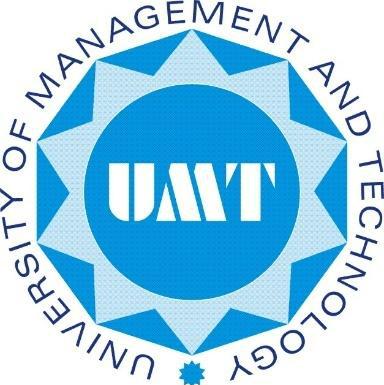 Department of Informatics and SystemsSchool of Systems and Technology University of Management and Technology, Lahore, PakistanCourse outlinesIn this section, we present the course outlines of courses for BSIT program as per HEC guidelines.Computing Core CoursesProgram CoreProgramming FundamentalsProgramming FundamentalsProgramming FundamentalsProgramming FundamentalsCredit Hours: 4 (3,1) Prerequisites: NillCourse Learning Outcomes (CLOs): Course Learning Outcomes (CLOs): Course Learning Outcomes (CLOs): Course Learning Outcomes (CLOs): 1. Understand basic problem solving steps and logic constructs 2. Apply basic programming concepts 3. Design and implement algorithms to solve real world problems. 1. Understand basic problem solving steps and logic constructs 2. Apply basic programming concepts 3. Design and implement algorithms to solve real world problems. 1. Understand basic problem solving steps and logic constructs 2. Apply basic programming concepts 3. Design and implement algorithms to solve real world problems. 1. Understand basic problem solving steps and logic constructs 2. Apply basic programming concepts 3. Design and implement algorithms to solve real world problems. Course Content: Course Content: Course Content: Course Content: Introduction to problem solving, a brief review of Von-Neumann architecture, Introduction to programming, role of compiler and linker, introduction to algorithms, basic data types and variables, input/output constructs, arithmetic, comparison and logical operators, conditional statements and execution flow for conditional statements, repetitive statements and execution flow for repetitive statements, lists and their memory organization, multi-dimensional lists, introduction to modular programming, function definition and calling, stack rolling and unrolling, string and string operations, pointers/references, static and dynamic memory allocation, File I/O operations Introduction to problem solving, a brief review of Von-Neumann architecture, Introduction to programming, role of compiler and linker, introduction to algorithms, basic data types and variables, input/output constructs, arithmetic, comparison and logical operators, conditional statements and execution flow for conditional statements, repetitive statements and execution flow for repetitive statements, lists and their memory organization, multi-dimensional lists, introduction to modular programming, function definition and calling, stack rolling and unrolling, string and string operations, pointers/references, static and dynamic memory allocation, File I/O operations Introduction to problem solving, a brief review of Von-Neumann architecture, Introduction to programming, role of compiler and linker, introduction to algorithms, basic data types and variables, input/output constructs, arithmetic, comparison and logical operators, conditional statements and execution flow for conditional statements, repetitive statements and execution flow for repetitive statements, lists and their memory organization, multi-dimensional lists, introduction to modular programming, function definition and calling, stack rolling and unrolling, string and string operations, pointers/references, static and dynamic memory allocation, File I/O operations Introduction to problem solving, a brief review of Von-Neumann architecture, Introduction to programming, role of compiler and linker, introduction to algorithms, basic data types and variables, input/output constructs, arithmetic, comparison and logical operators, conditional statements and execution flow for conditional statements, repetitive statements and execution flow for repetitive statements, lists and their memory organization, multi-dimensional lists, introduction to modular programming, function definition and calling, stack rolling and unrolling, string and string operations, pointers/references, static and dynamic memory allocation, File I/O operations Teaching Methodology: Teaching Methodology: Teaching Methodology: Teaching Methodology: Lectures, Written Assignments, Practical labs, Semester Project, Presentations Lectures, Written Assignments, Practical labs, Semester Project, Presentations Lectures, Written Assignments, Practical labs, Semester Project, Presentations Lectures, Written Assignments, Practical labs, Semester Project, Presentations Course Assessment: Course Assessment: Course Assessment: Course Assessment: Sessional Exam, Home Assignments, Quizzes, Project, Presentations, Final Exam Sessional Exam, Home Assignments, Quizzes, Project, Presentations, Final Exam Sessional Exam, Home Assignments, Quizzes, Project, Presentations, Final Exam Sessional Exam, Home Assignments, Quizzes, Project, Presentations, Final Exam Reference Materials: Reference Materials: Reference Materials: Reference Materials: Starting out with Python, 4th Edition, Tony Gaddis. 2017.Starting out with Programming Logic & Designs, 4th Edition, Tony Gaddis, 2015.Object Oriented Programming in C++ by Robert Lafore 2001.C How to Program, 8th Edition by Paul Deitel & Harvey Deitel 2015.Problem Solving and Program Design in C++, 7th Edition by Jeri R. Hanly & Elliot B.   Koffman 2000.Practice of Computing Using Python, 3rd Edition by William Punch & Richard Enbody, 2016.Introduction to Computation and Programming Using Python: With Application to Understanding Data, 2nd Edition by Guttag, John 2016.Starting out with Python, 4th Edition, Tony Gaddis. 2017.Starting out with Programming Logic & Designs, 4th Edition, Tony Gaddis, 2015.Object Oriented Programming in C++ by Robert Lafore 2001.C How to Program, 8th Edition by Paul Deitel & Harvey Deitel 2015.Problem Solving and Program Design in C++, 7th Edition by Jeri R. Hanly & Elliot B.   Koffman 2000.Practice of Computing Using Python, 3rd Edition by William Punch & Richard Enbody, 2016.Introduction to Computation and Programming Using Python: With Application to Understanding Data, 2nd Edition by Guttag, John 2016.Starting out with Python, 4th Edition, Tony Gaddis. 2017.Starting out with Programming Logic & Designs, 4th Edition, Tony Gaddis, 2015.Object Oriented Programming in C++ by Robert Lafore 2001.C How to Program, 8th Edition by Paul Deitel & Harvey Deitel 2015.Problem Solving and Program Design in C++, 7th Edition by Jeri R. Hanly & Elliot B.   Koffman 2000.Practice of Computing Using Python, 3rd Edition by William Punch & Richard Enbody, 2016.Introduction to Computation and Programming Using Python: With Application to Understanding Data, 2nd Edition by Guttag, John 2016.Starting out with Python, 4th Edition, Tony Gaddis. 2017.Starting out with Programming Logic & Designs, 4th Edition, Tony Gaddis, 2015.Object Oriented Programming in C++ by Robert Lafore 2001.C How to Program, 8th Edition by Paul Deitel & Harvey Deitel 2015.Problem Solving and Program Design in C++, 7th Edition by Jeri R. Hanly & Elliot B.   Koffman 2000.Practice of Computing Using Python, 3rd Edition by William Punch & Richard Enbody, 2016.Introduction to Computation and Programming Using Python: With Application to Understanding Data, 2nd Edition by Guttag, John 2016.Object Oriented ProgrammingObject Oriented ProgrammingObject Oriented ProgrammingObject Oriented ProgrammingCredit Hours: 4 (3,1) Prerequisites: Programming FundamentalsCourse Learning Outcomes (CLOs): Course Learning Outcomes (CLOs): Course Learning Outcomes (CLOs): Course Learning Outcomes (CLOs): 1. Understand principles of object oriented paradigm. 2. Identify the objects & their relationships to build object oriented solution 3. Model a solution for a given problem using object oriented principles 4. Examine an object oriented solution. 1. Understand principles of object oriented paradigm. 2. Identify the objects & their relationships to build object oriented solution 3. Model a solution for a given problem using object oriented principles 4. Examine an object oriented solution. 1. Understand principles of object oriented paradigm. 2. Identify the objects & their relationships to build object oriented solution 3. Model a solution for a given problem using object oriented principles 4. Examine an object oriented solution. 1. Understand principles of object oriented paradigm. 2. Identify the objects & their relationships to build object oriented solution 3. Model a solution for a given problem using object oriented principles 4. Examine an object oriented solution. Course Content: Course Content: Course Content: Course Content: Introduction to object oriented design, history and advantages of object oriented design, introduction to object oriented programming concepts, classes, objects, data encapsulation, constructors, destructors, access modifiers, const vs non-const functions, static data members & functions, function overloading, operator overloading, identification of classes and their relationships, composition, aggregation, inheritance, multiple inheritance, polymorphism, abstract classes and interfaces, generic programming concepts, function & class templates, standard template library, object streams, data and object serialization using object streams, exception handling. Introduction to object oriented design, history and advantages of object oriented design, introduction to object oriented programming concepts, classes, objects, data encapsulation, constructors, destructors, access modifiers, const vs non-const functions, static data members & functions, function overloading, operator overloading, identification of classes and their relationships, composition, aggregation, inheritance, multiple inheritance, polymorphism, abstract classes and interfaces, generic programming concepts, function & class templates, standard template library, object streams, data and object serialization using object streams, exception handling. Introduction to object oriented design, history and advantages of object oriented design, introduction to object oriented programming concepts, classes, objects, data encapsulation, constructors, destructors, access modifiers, const vs non-const functions, static data members & functions, function overloading, operator overloading, identification of classes and their relationships, composition, aggregation, inheritance, multiple inheritance, polymorphism, abstract classes and interfaces, generic programming concepts, function & class templates, standard template library, object streams, data and object serialization using object streams, exception handling. Introduction to object oriented design, history and advantages of object oriented design, introduction to object oriented programming concepts, classes, objects, data encapsulation, constructors, destructors, access modifiers, const vs non-const functions, static data members & functions, function overloading, operator overloading, identification of classes and their relationships, composition, aggregation, inheritance, multiple inheritance, polymorphism, abstract classes and interfaces, generic programming concepts, function & class templates, standard template library, object streams, data and object serialization using object streams, exception handling. Teaching Methodology: Teaching Methodology: Teaching Methodology: Teaching Methodology: Lectures, Written Assignments, Practical labs, Semester Project, Presentations Lectures, Written Assignments, Practical labs, Semester Project, Presentations Lectures, Written Assignments, Practical labs, Semester Project, Presentations Lectures, Written Assignments, Practical labs, Semester Project, Presentations Course Assessment: Course Assessment: Course Assessment: Course Assessment: Sessional Exam, Home Assignments, Quizzes, Project, Presentations, Final Exam Sessional Exam, Home Assignments, Quizzes, Project, Presentations, Final Exam Sessional Exam, Home Assignments, Quizzes, Project, Presentations, Final Exam Sessional Exam, Home Assignments, Quizzes, Project, Presentations, Final Exam Reference Materials:C++ How to Program, 10th Edition, Deitel & Deitel. 2016.Object Oriented Programming in C++, 3rd Edition by Robert Lafore 1998.Java: How to Program, 9th Edition by Paul Deitel, 2011.Beginning Java 2, 7th Edition by Ivor Horton, 2011. An Introduction to Object Oriented Programming with Java, 5th Edition by C. Thomas Wu, 2009.Starting Out with C++ from Control Structures to Objects, 9th Edition, Tony Gaddis, 2017.Reference Materials:C++ How to Program, 10th Edition, Deitel & Deitel. 2016.Object Oriented Programming in C++, 3rd Edition by Robert Lafore 1998.Java: How to Program, 9th Edition by Paul Deitel, 2011.Beginning Java 2, 7th Edition by Ivor Horton, 2011. An Introduction to Object Oriented Programming with Java, 5th Edition by C. Thomas Wu, 2009.Starting Out with C++ from Control Structures to Objects, 9th Edition, Tony Gaddis, 2017.Reference Materials:C++ How to Program, 10th Edition, Deitel & Deitel. 2016.Object Oriented Programming in C++, 3rd Edition by Robert Lafore 1998.Java: How to Program, 9th Edition by Paul Deitel, 2011.Beginning Java 2, 7th Edition by Ivor Horton, 2011. An Introduction to Object Oriented Programming with Java, 5th Edition by C. Thomas Wu, 2009.Starting Out with C++ from Control Structures to Objects, 9th Edition, Tony Gaddis, 2017.Reference Materials:C++ How to Program, 10th Edition, Deitel & Deitel. 2016.Object Oriented Programming in C++, 3rd Edition by Robert Lafore 1998.Java: How to Program, 9th Edition by Paul Deitel, 2011.Beginning Java 2, 7th Edition by Ivor Horton, 2011. An Introduction to Object Oriented Programming with Java, 5th Edition by C. Thomas Wu, 2009.Starting Out with C++ from Control Structures to Objects, 9th Edition, Tony Gaddis, 2017.Discrete StructuresDiscrete StructuresDiscrete StructuresDiscrete StructuresCredit Hours: 3 (3,0) Prerequisites: NillCourse Learning Outcomes (CLOs): Course Learning Outcomes (CLOs): Course Learning Outcomes (CLOs): Course Learning Outcomes (CLOs): 1. Understand the key concepts of Discrete Structures such as Sets, Permutations, Relations, Graphs, and Trees etc. 2. Apply formal logic proofs and/or informal, but rigorous, logical reasoning to real problems, such as predicting the behavior of software or solving problems such as puzzles. 3. Apply discrete structures into other computing problems such as formal specification, verification, databases, artificial intelligence, and cryptography. 4. Differentiate various discrete structures and their relevance within the context of computer science, in the areas of data structures and algorithms, in particular. 1. Understand the key concepts of Discrete Structures such as Sets, Permutations, Relations, Graphs, and Trees etc. 2. Apply formal logic proofs and/or informal, but rigorous, logical reasoning to real problems, such as predicting the behavior of software or solving problems such as puzzles. 3. Apply discrete structures into other computing problems such as formal specification, verification, databases, artificial intelligence, and cryptography. 4. Differentiate various discrete structures and their relevance within the context of computer science, in the areas of data structures and algorithms, in particular. 1. Understand the key concepts of Discrete Structures such as Sets, Permutations, Relations, Graphs, and Trees etc. 2. Apply formal logic proofs and/or informal, but rigorous, logical reasoning to real problems, such as predicting the behavior of software or solving problems such as puzzles. 3. Apply discrete structures into other computing problems such as formal specification, verification, databases, artificial intelligence, and cryptography. 4. Differentiate various discrete structures and their relevance within the context of computer science, in the areas of data structures and algorithms, in particular. 1. Understand the key concepts of Discrete Structures such as Sets, Permutations, Relations, Graphs, and Trees etc. 2. Apply formal logic proofs and/or informal, but rigorous, logical reasoning to real problems, such as predicting the behavior of software or solving problems such as puzzles. 3. Apply discrete structures into other computing problems such as formal specification, verification, databases, artificial intelligence, and cryptography. 4. Differentiate various discrete structures and their relevance within the context of computer science, in the areas of data structures and algorithms, in particular. * BT= Bloom’s Taxonomy, C=Cognitive domain, P=Psychomotor domain, A= Affective domain * BT= Bloom’s Taxonomy, C=Cognitive domain, P=Psychomotor domain, A= Affective domain * BT= Bloom’s Taxonomy, C=Cognitive domain, P=Psychomotor domain, A= Affective domain * BT= Bloom’s Taxonomy, C=Cognitive domain, P=Psychomotor domain, A= Affective domain Course Content: Course Content: Course Content: Course Content: Introduction to object oriented design, history and advantages of object oriented design, introduction to object oriented programming concepts, classes, objects, data encapsulation, constructors, destructors, access modifiers, const vs non-const functions, static data members & functions, function overloading, operator overloading, identification of classes and their relationships, composition, aggregation, inheritance, multiple inheritance, polymorphism, abstract classes and interfaces, generic programming concepts, function & class templates, standard template library, object streams, data and object serialization using object streams, exception handling. Introduction to object oriented design, history and advantages of object oriented design, introduction to object oriented programming concepts, classes, objects, data encapsulation, constructors, destructors, access modifiers, const vs non-const functions, static data members & functions, function overloading, operator overloading, identification of classes and their relationships, composition, aggregation, inheritance, multiple inheritance, polymorphism, abstract classes and interfaces, generic programming concepts, function & class templates, standard template library, object streams, data and object serialization using object streams, exception handling. Introduction to object oriented design, history and advantages of object oriented design, introduction to object oriented programming concepts, classes, objects, data encapsulation, constructors, destructors, access modifiers, const vs non-const functions, static data members & functions, function overloading, operator overloading, identification of classes and their relationships, composition, aggregation, inheritance, multiple inheritance, polymorphism, abstract classes and interfaces, generic programming concepts, function & class templates, standard template library, object streams, data and object serialization using object streams, exception handling. Introduction to object oriented design, history and advantages of object oriented design, introduction to object oriented programming concepts, classes, objects, data encapsulation, constructors, destructors, access modifiers, const vs non-const functions, static data members & functions, function overloading, operator overloading, identification of classes and their relationships, composition, aggregation, inheritance, multiple inheritance, polymorphism, abstract classes and interfaces, generic programming concepts, function & class templates, standard template library, object streams, data and object serialization using object streams, exception handling. Teaching Methodology: Teaching Methodology: Teaching Methodology: Teaching Methodology: Lectures, Written Assignments, Practical labs, Semester Project, Presentations Lectures, Written Assignments, Practical labs, Semester Project, Presentations Lectures, Written Assignments, Practical labs, Semester Project, Presentations Lectures, Written Assignments, Practical labs, Semester Project, Presentations Course Assessment: Course Assessment: Course Assessment: Course Assessment: Sessional Exam, Home Assignments, Quizzes, Project, Presentations, Final Exam Sessional Exam, Home Assignments, Quizzes, Project, Presentations, Final Exam Sessional Exam, Home Assignments, Quizzes, Project, Presentations, Final Exam Sessional Exam, Home Assignments, Quizzes, Project, Presentations, Final Exam Reference Materials:Discrete Mathematics with Applications, 4th Edition by Susanna S. Epp, 2010.Discrete Mathematics, 7th edition by Richard Johnson Baugh, 2007.Discrete Mathematical Structures, 4th edition by Kolman, Busby & Ross, 1999.Discrete and Combinatorial Mathematics: An Applied Introduction by Ralph P. Grimaldi, 2003.Logic and Discrete Mathematics: A Computer Science Perspective by Winifred Grassman, 1995.Discrete Mathematics and Its Applications, 7th edition by Kenneth H. Rosen, 2011.Reference Materials:Discrete Mathematics with Applications, 4th Edition by Susanna S. Epp, 2010.Discrete Mathematics, 7th edition by Richard Johnson Baugh, 2007.Discrete Mathematical Structures, 4th edition by Kolman, Busby & Ross, 1999.Discrete and Combinatorial Mathematics: An Applied Introduction by Ralph P. Grimaldi, 2003.Logic and Discrete Mathematics: A Computer Science Perspective by Winifred Grassman, 1995.Discrete Mathematics and Its Applications, 7th edition by Kenneth H. Rosen, 2011.Reference Materials:Discrete Mathematics with Applications, 4th Edition by Susanna S. Epp, 2010.Discrete Mathematics, 7th edition by Richard Johnson Baugh, 2007.Discrete Mathematical Structures, 4th edition by Kolman, Busby & Ross, 1999.Discrete and Combinatorial Mathematics: An Applied Introduction by Ralph P. Grimaldi, 2003.Logic and Discrete Mathematics: A Computer Science Perspective by Winifred Grassman, 1995.Discrete Mathematics and Its Applications, 7th edition by Kenneth H. Rosen, 2011.Reference Materials:Discrete Mathematics with Applications, 4th Edition by Susanna S. Epp, 2010.Discrete Mathematics, 7th edition by Richard Johnson Baugh, 2007.Discrete Mathematical Structures, 4th edition by Kolman, Busby & Ross, 1999.Discrete and Combinatorial Mathematics: An Applied Introduction by Ralph P. Grimaldi, 2003.Logic and Discrete Mathematics: A Computer Science Perspective by Winifred Grassman, 1995.Discrete Mathematics and Its Applications, 7th edition by Kenneth H. Rosen, 2011.Data Structures and AlgorithmsData Structures and AlgorithmsData Structures and AlgorithmsData Structures and AlgorithmsCredit Hours: 4 (3,1) Prerequisites: Object Oriented ProgrammingCourse Learning Outcomes (CLOs): Course Learning Outcomes (CLOs): Course Learning Outcomes (CLOs): Course Learning Outcomes (CLOs): 1. Implement various data structures and their algorithms, and apply them in implementing simple applications. 2. Analyze simple algorithms and determine their complexities. 3. Apply the knowledge of data structures to other application domains. 4. Design new data structures and algorithms to solve problems. 1. Implement various data structures and their algorithms, and apply them in implementing simple applications. 2. Analyze simple algorithms and determine their complexities. 3. Apply the knowledge of data structures to other application domains. 4. Design new data structures and algorithms to solve problems. 1. Implement various data structures and their algorithms, and apply them in implementing simple applications. 2. Analyze simple algorithms and determine their complexities. 3. Apply the knowledge of data structures to other application domains. 4. Design new data structures and algorithms to solve problems. 1. Implement various data structures and their algorithms, and apply them in implementing simple applications. 2. Analyze simple algorithms and determine their complexities. 3. Apply the knowledge of data structures to other application domains. 4. Design new data structures and algorithms to solve problems. Course Content: Course Content: Course Content: Course Content: Abstract data types, complexity analysis, Big Oh notation, Stacks (linked lists and array implementations), Recursion and analyzing recursive algorithms, divide and conquer algorithms, Sorting algorithms (selection, insertion, merge, quick, bubble, heap, shell, radix, bucket), queue, de-queue, priority queues (linked and array implementations of queues), linked list & its various types, sorted linked list, searching an unsorted array, binary search for sorted arrays, hashing and indexing, open addressing and chaining, trees and tree traversals, binary search trees, heaps, M-way tress, balanced trees, graphs, breadth-first and depth-first traversal, topological order, shortest path, adjacency matrix and adjacency list implementations, memory management and garbage collection. Abstract data types, complexity analysis, Big Oh notation, Stacks (linked lists and array implementations), Recursion and analyzing recursive algorithms, divide and conquer algorithms, Sorting algorithms (selection, insertion, merge, quick, bubble, heap, shell, radix, bucket), queue, de-queue, priority queues (linked and array implementations of queues), linked list & its various types, sorted linked list, searching an unsorted array, binary search for sorted arrays, hashing and indexing, open addressing and chaining, trees and tree traversals, binary search trees, heaps, M-way tress, balanced trees, graphs, breadth-first and depth-first traversal, topological order, shortest path, adjacency matrix and adjacency list implementations, memory management and garbage collection. Abstract data types, complexity analysis, Big Oh notation, Stacks (linked lists and array implementations), Recursion and analyzing recursive algorithms, divide and conquer algorithms, Sorting algorithms (selection, insertion, merge, quick, bubble, heap, shell, radix, bucket), queue, de-queue, priority queues (linked and array implementations of queues), linked list & its various types, sorted linked list, searching an unsorted array, binary search for sorted arrays, hashing and indexing, open addressing and chaining, trees and tree traversals, binary search trees, heaps, M-way tress, balanced trees, graphs, breadth-first and depth-first traversal, topological order, shortest path, adjacency matrix and adjacency list implementations, memory management and garbage collection. Abstract data types, complexity analysis, Big Oh notation, Stacks (linked lists and array implementations), Recursion and analyzing recursive algorithms, divide and conquer algorithms, Sorting algorithms (selection, insertion, merge, quick, bubble, heap, shell, radix, bucket), queue, de-queue, priority queues (linked and array implementations of queues), linked list & its various types, sorted linked list, searching an unsorted array, binary search for sorted arrays, hashing and indexing, open addressing and chaining, trees and tree traversals, binary search trees, heaps, M-way tress, balanced trees, graphs, breadth-first and depth-first traversal, topological order, shortest path, adjacency matrix and adjacency list implementations, memory management and garbage collection. Teaching Methodology: Teaching Methodology: Teaching Methodology: Teaching Methodology: Lectures, Written Assignments, Practical labs, Semester Project, Presentations Lectures, Written Assignments, Practical labs, Semester Project, Presentations Lectures, Written Assignments, Practical labs, Semester Project, Presentations Lectures, Written Assignments, Practical labs, Semester Project, Presentations Course Assessment: Course Assessment: Course Assessment: Course Assessment: Sessional Exam, Home Assignments, Quizzes, Project, Presentations, Final Exam Sessional Exam, Home Assignments, Quizzes, Project, Presentations, Final Exam Sessional Exam, Home Assignments, Quizzes, Project, Presentations, Final Exam Sessional Exam, Home Assignments, Quizzes, Project, Presentations, Final Exam Reference Materials: Data Structures and Algorithms in C++ by Adam Drozdek, 2012. Starting Out with Java: From Control Structures through Data Structures, 4th Edition, Tony Gaddis, Pearson; 4th Edition, 2018Data Structures and Algorithm Analysis in Java by Mark A. Weiss, 2011.Data Structures and Abstractions with Java by Frank M. Carrano & Timothy M.  Henry, 2014. Data Structures and Algorithm Analysis in C++ by Mark Allen Weiss, 2005.Java Software Structures: Designing and Using Data Structures by John Lewis and  Joseph Chase, 2013. Reference Materials: Data Structures and Algorithms in C++ by Adam Drozdek, 2012. Starting Out with Java: From Control Structures through Data Structures, 4th Edition, Tony Gaddis, Pearson; 4th Edition, 2018Data Structures and Algorithm Analysis in Java by Mark A. Weiss, 2011.Data Structures and Abstractions with Java by Frank M. Carrano & Timothy M.  Henry, 2014. Data Structures and Algorithm Analysis in C++ by Mark Allen Weiss, 2005.Java Software Structures: Designing and Using Data Structures by John Lewis and  Joseph Chase, 2013. Reference Materials: Data Structures and Algorithms in C++ by Adam Drozdek, 2012. Starting Out with Java: From Control Structures through Data Structures, 4th Edition, Tony Gaddis, Pearson; 4th Edition, 2018Data Structures and Algorithm Analysis in Java by Mark A. Weiss, 2011.Data Structures and Abstractions with Java by Frank M. Carrano & Timothy M.  Henry, 2014. Data Structures and Algorithm Analysis in C++ by Mark Allen Weiss, 2005.Java Software Structures: Designing and Using Data Structures by John Lewis and  Joseph Chase, 2013. Reference Materials: Data Structures and Algorithms in C++ by Adam Drozdek, 2012. Starting Out with Java: From Control Structures through Data Structures, 4th Edition, Tony Gaddis, Pearson; 4th Edition, 2018Data Structures and Algorithm Analysis in Java by Mark A. Weiss, 2011.Data Structures and Abstractions with Java by Frank M. Carrano & Timothy M.  Henry, 2014. Data Structures and Algorithm Analysis in C++ by Mark Allen Weiss, 2005.Java Software Structures: Designing and Using Data Structures by John Lewis and  Joseph Chase, 2013. Operating SystemsOperating SystemsOperating SystemsOperating SystemsCredit Hours: 4 (3,1) Prerequisites: Data Structures and AlgorithmsCourse Learning Outcomes (CLOs): Course Learning Outcomes (CLOs): Course Learning Outcomes (CLOs): Course Learning Outcomes (CLOs): 1. Understand the characteristics of different structures of the Operating Systems and identify the core functions of the Operating Systems. 2. Analyze and evaluate the algorithms of the core functions of the Operating Systems and explain the major performance issues with regard to the core functions. 3. Demonstrate the knowledge in applying system software and tools available in modern operating systems. 1. Understand the characteristics of different structures of the Operating Systems and identify the core functions of the Operating Systems. 2. Analyze and evaluate the algorithms of the core functions of the Operating Systems and explain the major performance issues with regard to the core functions. 3. Demonstrate the knowledge in applying system software and tools available in modern operating systems. 1. Understand the characteristics of different structures of the Operating Systems and identify the core functions of the Operating Systems. 2. Analyze and evaluate the algorithms of the core functions of the Operating Systems and explain the major performance issues with regard to the core functions. 3. Demonstrate the knowledge in applying system software and tools available in modern operating systems. 1. Understand the characteristics of different structures of the Operating Systems and identify the core functions of the Operating Systems. 2. Analyze and evaluate the algorithms of the core functions of the Operating Systems and explain the major performance issues with regard to the core functions. 3. Demonstrate the knowledge in applying system software and tools available in modern operating systems. Course Content: Course Content: Course Content: Course Content: Operating systems basics, system calls, process concept and scheduling, inter-process communication, multithreaded programming, multithreading models, threading issues, process scheduling algorithms, thread scheduling, multiple-processor scheduling, synchronization, critical section, synchronization hardware, synchronization problems, deadlocks, detecting and recovering from deadlocks, memory management, swapping, contiguous memory allocation, segmentation & paging, virtual memory management, demand paging, thrashing, memory-mapped files, file systems, file concept, directory and disk structure, directory implementation, free space management, disk structure and scheduling, swap space management, system protection, virtual machines, operating system security Operating systems basics, system calls, process concept and scheduling, inter-process communication, multithreaded programming, multithreading models, threading issues, process scheduling algorithms, thread scheduling, multiple-processor scheduling, synchronization, critical section, synchronization hardware, synchronization problems, deadlocks, detecting and recovering from deadlocks, memory management, swapping, contiguous memory allocation, segmentation & paging, virtual memory management, demand paging, thrashing, memory-mapped files, file systems, file concept, directory and disk structure, directory implementation, free space management, disk structure and scheduling, swap space management, system protection, virtual machines, operating system security Operating systems basics, system calls, process concept and scheduling, inter-process communication, multithreaded programming, multithreading models, threading issues, process scheduling algorithms, thread scheduling, multiple-processor scheduling, synchronization, critical section, synchronization hardware, synchronization problems, deadlocks, detecting and recovering from deadlocks, memory management, swapping, contiguous memory allocation, segmentation & paging, virtual memory management, demand paging, thrashing, memory-mapped files, file systems, file concept, directory and disk structure, directory implementation, free space management, disk structure and scheduling, swap space management, system protection, virtual machines, operating system security Operating systems basics, system calls, process concept and scheduling, inter-process communication, multithreaded programming, multithreading models, threading issues, process scheduling algorithms, thread scheduling, multiple-processor scheduling, synchronization, critical section, synchronization hardware, synchronization problems, deadlocks, detecting and recovering from deadlocks, memory management, swapping, contiguous memory allocation, segmentation & paging, virtual memory management, demand paging, thrashing, memory-mapped files, file systems, file concept, directory and disk structure, directory implementation, free space management, disk structure and scheduling, swap space management, system protection, virtual machines, operating system security Teaching Methodology: Teaching Methodology: Teaching Methodology: Teaching Methodology: Lectures, Written Assignments, Practical labs, Semester Project, Presentations Lectures, Written Assignments, Practical labs, Semester Project, Presentations Lectures, Written Assignments, Practical labs, Semester Project, Presentations Lectures, Written Assignments, Practical labs, Semester Project, Presentations Course Assessment: Course Assessment: Course Assessment: Course Assessment: Sessional Exam, Home Assignments, Quizzes, Project, Presentations, Final Exam Sessional Exam, Home Assignments, Quizzes, Project, Presentations, Final Exam Sessional Exam, Home Assignments, Quizzes, Project, Presentations, Final Exam Sessional Exam, Home Assignments, Quizzes, Project, Presentations, Final Exam Reference Materials: 1. Operating Systems Concepts, 10th edition by Abraham Silberschatz, 2018. 2. Modern Operating Systems, 4th edition by Andrew S. Tanenbaum, 2014. 3. Operating Systems, Internals and Design Principles, 9th edition by William Stallings, 2017. Reference Materials: 1. Operating Systems Concepts, 10th edition by Abraham Silberschatz, 2018. 2. Modern Operating Systems, 4th edition by Andrew S. Tanenbaum, 2014. 3. Operating Systems, Internals and Design Principles, 9th edition by William Stallings, 2017. Reference Materials: 1. Operating Systems Concepts, 10th edition by Abraham Silberschatz, 2018. 2. Modern Operating Systems, 4th edition by Andrew S. Tanenbaum, 2014. 3. Operating Systems, Internals and Design Principles, 9th edition by William Stallings, 2017. Reference Materials: 1. Operating Systems Concepts, 10th edition by Abraham Silberschatz, 2018. 2. Modern Operating Systems, 4th edition by Andrew S. Tanenbaum, 2014. 3. Operating Systems, Internals and Design Principles, 9th edition by William Stallings, 2017. Database SystemsDatabase SystemsDatabase SystemsDatabase SystemsCredit Hours: 4 (3,1) Prerequisites: Data Structures and AlgorithmsCourse Learning Outcomes (CLOs): Course Learning Outcomes (CLOs): Course Learning Outcomes (CLOs): Course Learning Outcomes (CLOs): 1. Explain fundamental database concepts. 2. Design conceptual, logical and physical database schemas using different data models. 3. Identify functional dependencies and resolve database anomalies by normalizing database tables. 4. Use Structured Query Language (SQL) for database definition and manipulation in any DBMS 1. Explain fundamental database concepts. 2. Design conceptual, logical and physical database schemas using different data models. 3. Identify functional dependencies and resolve database anomalies by normalizing database tables. 4. Use Structured Query Language (SQL) for database definition and manipulation in any DBMS 1. Explain fundamental database concepts. 2. Design conceptual, logical and physical database schemas using different data models. 3. Identify functional dependencies and resolve database anomalies by normalizing database tables. 4. Use Structured Query Language (SQL) for database definition and manipulation in any DBMS 1. Explain fundamental database concepts. 2. Design conceptual, logical and physical database schemas using different data models. 3. Identify functional dependencies and resolve database anomalies by normalizing database tables. 4. Use Structured Query Language (SQL) for database definition and manipulation in any DBMS Course Content: Course Content: Course Content: Course Content: Basic database concepts, Database approach vs file based system, database architecture, three level schema architecture, data independence, relational data model, attributes, schemas, tuples, domains, relation instances, keys of relations, integrity constraints, relational algebra, selection, projection, Cartesian product, types of joins, normalization, functional dependencies, normal forms, entity relationship model, entity sets, attributes, relationship, entity-relationship diagrams, Structured Query Language (SQL), Joins and sub-queries in SQL, Grouping and aggregation in SQL, concurrency control, database backup and recovery, indexes, NoSQL systems. Basic database concepts, Database approach vs file based system, database architecture, three level schema architecture, data independence, relational data model, attributes, schemas, tuples, domains, relation instances, keys of relations, integrity constraints, relational algebra, selection, projection, Cartesian product, types of joins, normalization, functional dependencies, normal forms, entity relationship model, entity sets, attributes, relationship, entity-relationship diagrams, Structured Query Language (SQL), Joins and sub-queries in SQL, Grouping and aggregation in SQL, concurrency control, database backup and recovery, indexes, NoSQL systems. Basic database concepts, Database approach vs file based system, database architecture, three level schema architecture, data independence, relational data model, attributes, schemas, tuples, domains, relation instances, keys of relations, integrity constraints, relational algebra, selection, projection, Cartesian product, types of joins, normalization, functional dependencies, normal forms, entity relationship model, entity sets, attributes, relationship, entity-relationship diagrams, Structured Query Language (SQL), Joins and sub-queries in SQL, Grouping and aggregation in SQL, concurrency control, database backup and recovery, indexes, NoSQL systems. Basic database concepts, Database approach vs file based system, database architecture, three level schema architecture, data independence, relational data model, attributes, schemas, tuples, domains, relation instances, keys of relations, integrity constraints, relational algebra, selection, projection, Cartesian product, types of joins, normalization, functional dependencies, normal forms, entity relationship model, entity sets, attributes, relationship, entity-relationship diagrams, Structured Query Language (SQL), Joins and sub-queries in SQL, Grouping and aggregation in SQL, concurrency control, database backup and recovery, indexes, NoSQL systems. Teaching Methodology: Teaching Methodology: Teaching Methodology: Teaching Methodology: Lectures, Written Assignments, Practical labs, Semester Project, Presentations Lectures, Written Assignments, Practical labs, Semester Project, Presentations Lectures, Written Assignments, Practical labs, Semester Project, Presentations Lectures, Written Assignments, Practical labs, Semester Project, Presentations Course Assessment: Course Assessment: Course Assessment: Course Assessment: Sessional Exam, Home Assignments, Quizzes, Project, Presentations, Final ExamSessional Exam, Home Assignments, Quizzes, Project, Presentations, Final ExamSessional Exam, Home Assignments, Quizzes, Project, Presentations, Final ExamSessional Exam, Home Assignments, Quizzes, Project, Presentations, Final ExamReference Materials: Database Systems: A Practical Approach to Design, Implementation, and Management, 6th Edition by Thomas Connolly and Carolyn Begg, 2014. Database Systems: The Complete Book, 2nd Edition by Hector Garcia-Molina, Jeffrey D. Ullman, Jennifer Widom, 2008. Database System Concepts, 6th Edition by Avi Silberschatz, Henry F. Korth and S. Sudarshan. 2010.Database Management Systems, 3rd Edition by Raghu Ramakrishnan, Johannes Gehrke,   2002Reference Materials: Database Systems: A Practical Approach to Design, Implementation, and Management, 6th Edition by Thomas Connolly and Carolyn Begg, 2014. Database Systems: The Complete Book, 2nd Edition by Hector Garcia-Molina, Jeffrey D. Ullman, Jennifer Widom, 2008. Database System Concepts, 6th Edition by Avi Silberschatz, Henry F. Korth and S. Sudarshan. 2010.Database Management Systems, 3rd Edition by Raghu Ramakrishnan, Johannes Gehrke,   2002Reference Materials: Database Systems: A Practical Approach to Design, Implementation, and Management, 6th Edition by Thomas Connolly and Carolyn Begg, 2014. Database Systems: The Complete Book, 2nd Edition by Hector Garcia-Molina, Jeffrey D. Ullman, Jennifer Widom, 2008. Database System Concepts, 6th Edition by Avi Silberschatz, Henry F. Korth and S. Sudarshan. 2010.Database Management Systems, 3rd Edition by Raghu Ramakrishnan, Johannes Gehrke,   2002Reference Materials: Database Systems: A Practical Approach to Design, Implementation, and Management, 6th Edition by Thomas Connolly and Carolyn Begg, 2014. Database Systems: The Complete Book, 2nd Edition by Hector Garcia-Molina, Jeffrey D. Ullman, Jennifer Widom, 2008. Database System Concepts, 6th Edition by Avi Silberschatz, Henry F. Korth and S. Sudarshan. 2010.Database Management Systems, 3rd Edition by Raghu Ramakrishnan, Johannes Gehrke,   2002Software EngineeringSoftware EngineeringSoftware EngineeringSoftware EngineeringCredit Hours: 3 (3,0) Prerequisites: NillCourse Learning Outcomes (CLOs): Course Learning Outcomes (CLOs): Course Learning Outcomes (CLOs): Course Learning Outcomes (CLOs): 1. Describe various software engineering processes and activities 2. Apply the system modeling techniques to model a medium size software system 3. Apply software quality assurance and testing principles to medium size software system. 4. Discuss key principles and common methods for software project management such as scheduling, size estimation, cost estimation and risk analysis 1. Describe various software engineering processes and activities 2. Apply the system modeling techniques to model a medium size software system 3. Apply software quality assurance and testing principles to medium size software system. 4. Discuss key principles and common methods for software project management such as scheduling, size estimation, cost estimation and risk analysis 1. Describe various software engineering processes and activities 2. Apply the system modeling techniques to model a medium size software system 3. Apply software quality assurance and testing principles to medium size software system. 4. Discuss key principles and common methods for software project management such as scheduling, size estimation, cost estimation and risk analysis 1. Describe various software engineering processes and activities 2. Apply the system modeling techniques to model a medium size software system 3. Apply software quality assurance and testing principles to medium size software system. 4. Discuss key principles and common methods for software project management such as scheduling, size estimation, cost estimation and risk analysis Course Content: Course Content: Course Content: Course Content: Nature of Software, Overview of Software Engineering, Professional software development, Software engineering practice, Software process structure, Software process models, Agile software Development, Agile process models, Agile development techniques, Requirements engineering process, Functional and non-functional requirements, Context models, Interaction models, Structural models, behavioral models, model driven engineering, Architectural design, Design and implementation, UML diagrams, Design patterns, Software testing and quality assurance, Software evolution, Project management and project planning, configuration management, Software Process improvement. Nature of Software, Overview of Software Engineering, Professional software development, Software engineering practice, Software process structure, Software process models, Agile software Development, Agile process models, Agile development techniques, Requirements engineering process, Functional and non-functional requirements, Context models, Interaction models, Structural models, behavioral models, model driven engineering, Architectural design, Design and implementation, UML diagrams, Design patterns, Software testing and quality assurance, Software evolution, Project management and project planning, configuration management, Software Process improvement. Nature of Software, Overview of Software Engineering, Professional software development, Software engineering practice, Software process structure, Software process models, Agile software Development, Agile process models, Agile development techniques, Requirements engineering process, Functional and non-functional requirements, Context models, Interaction models, Structural models, behavioral models, model driven engineering, Architectural design, Design and implementation, UML diagrams, Design patterns, Software testing and quality assurance, Software evolution, Project management and project planning, configuration management, Software Process improvement. Nature of Software, Overview of Software Engineering, Professional software development, Software engineering practice, Software process structure, Software process models, Agile software Development, Agile process models, Agile development techniques, Requirements engineering process, Functional and non-functional requirements, Context models, Interaction models, Structural models, behavioral models, model driven engineering, Architectural design, Design and implementation, UML diagrams, Design patterns, Software testing and quality assurance, Software evolution, Project management and project planning, configuration management, Software Process improvement. Teaching Methodology: Teaching Methodology: Teaching Methodology: Teaching Methodology: Lecturing, Written Assignments, Project, Report Writing Lecturing, Written Assignments, Project, Report Writing Lecturing, Written Assignments, Project, Report Writing Lecturing, Written Assignments, Project, Report Writing Course Assessment: Course Assessment: Course Assessment: Course Assessment: Sessional Exam, Home Assignments, Quizzes, Project, Presentations, Final Exam Sessional Exam, Home Assignments, Quizzes, Project, Presentations, Final Exam Sessional Exam, Home Assignments, Quizzes, Project, Presentations, Final Exam Sessional Exam, Home Assignments, Quizzes, Project, Presentations, Final Exam Reference Materials: 1. Software Engineering, Sommerville I., 10th Edition, Pearson Inc., 2014 2. Software Engineering, A Practitioner’s Approach, Pressman R. S.& Maxim B. R., 8th Edition, McGraw-Hill, 2015. Reference Materials: 1. Software Engineering, Sommerville I., 10th Edition, Pearson Inc., 2014 2. Software Engineering, A Practitioner’s Approach, Pressman R. S.& Maxim B. R., 8th Edition, McGraw-Hill, 2015. Reference Materials: 1. Software Engineering, Sommerville I., 10th Edition, Pearson Inc., 2014 2. Software Engineering, A Practitioner’s Approach, Pressman R. S.& Maxim B. R., 8th Edition, McGraw-Hill, 2015. Reference Materials: 1. Software Engineering, Sommerville I., 10th Edition, Pearson Inc., 2014 2. Software Engineering, A Practitioner’s Approach, Pressman R. S.& Maxim B. R., 8th Edition, McGraw-Hill, 2015. Computer NetworksComputer NetworksComputer NetworksComputer NetworksCredit Hours: 4 (3,1) Prerequisites: NillCourse Learning Outcomes (CLOs): Course Learning Outcomes (CLOs): Course Learning Outcomes (CLOs): Course Learning Outcomes (CLOs): 1. Describe the key terminologies and technologies of computer networks 2. Explain the services and functions provided by each layer in the Internet protocol stack. 3. Identify various internetworking devices and protocols, and their functions in a network. 4. Analyze working and performance of key technologies, algorithms and protocols. 5. Build Computer Network on various Topologies 1. Describe the key terminologies and technologies of computer networks 2. Explain the services and functions provided by each layer in the Internet protocol stack. 3. Identify various internetworking devices and protocols, and their functions in a network. 4. Analyze working and performance of key technologies, algorithms and protocols. 5. Build Computer Network on various Topologies 1. Describe the key terminologies and technologies of computer networks 2. Explain the services and functions provided by each layer in the Internet protocol stack. 3. Identify various internetworking devices and protocols, and their functions in a network. 4. Analyze working and performance of key technologies, algorithms and protocols. 5. Build Computer Network on various Topologies 1. Describe the key terminologies and technologies of computer networks 2. Explain the services and functions provided by each layer in the Internet protocol stack. 3. Identify various internetworking devices and protocols, and their functions in a network. 4. Analyze working and performance of key technologies, algorithms and protocols. 5. Build Computer Network on various Topologies Course Content: Course Content: Course Content: Course Content: Introduction and protocols architecture, basic concepts of networking, network topologies, layered architecture, physical layer functionality, data link layer functionality, multiple access techniques, circuit switching and packet switching, LAN technologies, wireless networks, MAC addressing, networking devices, network layer protocols, IPv4 and IPv6, IP addressing, sub netting, CIDR, routing protocols, transport layer protocols, ports and sockets, connection establishment, flow and congestion control, application layer protocols, latest trends in computer networks. Introduction and protocols architecture, basic concepts of networking, network topologies, layered architecture, physical layer functionality, data link layer functionality, multiple access techniques, circuit switching and packet switching, LAN technologies, wireless networks, MAC addressing, networking devices, network layer protocols, IPv4 and IPv6, IP addressing, sub netting, CIDR, routing protocols, transport layer protocols, ports and sockets, connection establishment, flow and congestion control, application layer protocols, latest trends in computer networks. Introduction and protocols architecture, basic concepts of networking, network topologies, layered architecture, physical layer functionality, data link layer functionality, multiple access techniques, circuit switching and packet switching, LAN technologies, wireless networks, MAC addressing, networking devices, network layer protocols, IPv4 and IPv6, IP addressing, sub netting, CIDR, routing protocols, transport layer protocols, ports and sockets, connection establishment, flow and congestion control, application layer protocols, latest trends in computer networks. Introduction and protocols architecture, basic concepts of networking, network topologies, layered architecture, physical layer functionality, data link layer functionality, multiple access techniques, circuit switching and packet switching, LAN technologies, wireless networks, MAC addressing, networking devices, network layer protocols, IPv4 and IPv6, IP addressing, sub netting, CIDR, routing protocols, transport layer protocols, ports and sockets, connection establishment, flow and congestion control, application layer protocols, latest trends in computer networks. Teaching Methodology: Teaching Methodology: Teaching Methodology: Teaching Methodology: Lectures, Written Assignments, Practical labs, Semester Project, Presentations Lectures, Written Assignments, Practical labs, Semester Project, Presentations Lectures, Written Assignments, Practical labs, Semester Project, Presentations Lectures, Written Assignments, Practical labs, Semester Project, Presentations Course Assessment: Course Assessment: Course Assessment: Course Assessment: Sessional Exam, Home Assignments, Quizzes, Project, Presentations, Final Exam Sessional Exam, Home Assignments, Quizzes, Project, Presentations, Final Exam Sessional Exam, Home Assignments, Quizzes, Project, Presentations, Final Exam Sessional Exam, Home Assignments, Quizzes, Project, Presentations, Final Exam Reference Materials: 1. Computer Networking: A Top-Down Approach Featuring the Internet, 7th edition by James F. Kurose and Keith W. Ross, 2017. 2. Computer Networks, 5th Edition by Andrew S. Tanenbaum, 2010. 3. Data and Computer Communications, 10th Edition by William Stallings, 2013. 4. Data Communication and Computer Networks, 5th Edition by Behrouz A. Forouzan, 2012. Reference Materials: 1. Computer Networking: A Top-Down Approach Featuring the Internet, 7th edition by James F. Kurose and Keith W. Ross, 2017. 2. Computer Networks, 5th Edition by Andrew S. Tanenbaum, 2010. 3. Data and Computer Communications, 10th Edition by William Stallings, 2013. 4. Data Communication and Computer Networks, 5th Edition by Behrouz A. Forouzan, 2012. Reference Materials: 1. Computer Networking: A Top-Down Approach Featuring the Internet, 7th edition by James F. Kurose and Keith W. Ross, 2017. 2. Computer Networks, 5th Edition by Andrew S. Tanenbaum, 2010. 3. Data and Computer Communications, 10th Edition by William Stallings, 2013. 4. Data Communication and Computer Networks, 5th Edition by Behrouz A. Forouzan, 2012. Reference Materials: 1. Computer Networking: A Top-Down Approach Featuring the Internet, 7th edition by James F. Kurose and Keith W. Ross, 2017. 2. Computer Networks, 5th Edition by Andrew S. Tanenbaum, 2010. 3. Data and Computer Communications, 10th Edition by William Stallings, 2013. 4. Data Communication and Computer Networks, 5th Edition by Behrouz A. Forouzan, 2012. Information SecurityInformation SecurityInformation SecurityInformation SecurityCredit Hours: 3 (3,0) Prerequisites: NillCourse Learning Outcomes (CLOs): Course Learning Outcomes (CLOs): Course Learning Outcomes (CLOs): Course Learning Outcomes (CLOs): 1. Explain key concepts of information security such as design principles, cryptography, risk management, and ethics 2. Discuss legal, ethical, and professional issues in information security. 3. Apply various security and risk management tools for achieving information security and privacy. 4. Identify appropriate techniques to tackle and solve problems in the discipline of information security. 1. Explain key concepts of information security such as design principles, cryptography, risk management, and ethics 2. Discuss legal, ethical, and professional issues in information security. 3. Apply various security and risk management tools for achieving information security and privacy. 4. Identify appropriate techniques to tackle and solve problems in the discipline of information security. 1. Explain key concepts of information security such as design principles, cryptography, risk management, and ethics 2. Discuss legal, ethical, and professional issues in information security. 3. Apply various security and risk management tools for achieving information security and privacy. 4. Identify appropriate techniques to tackle and solve problems in the discipline of information security. 1. Explain key concepts of information security such as design principles, cryptography, risk management, and ethics 2. Discuss legal, ethical, and professional issues in information security. 3. Apply various security and risk management tools for achieving information security and privacy. 4. Identify appropriate techniques to tackle and solve problems in the discipline of information security. Course Content: Course Content: Course Content: Course Content: Information security foundations, security design principles; security mechanisms, symmetric and asymmetric cryptography, encryption, hash functions, digital signatures, key management, authentication and access control; software security, vulnerabilities and protections, malware, database security; network security, firewalls, intrusion detection; security policies, policy formation and enforcement, risk assessment, cybercrime, law and ethics in information security, privacy and anonymity of data. Information security foundations, security design principles; security mechanisms, symmetric and asymmetric cryptography, encryption, hash functions, digital signatures, key management, authentication and access control; software security, vulnerabilities and protections, malware, database security; network security, firewalls, intrusion detection; security policies, policy formation and enforcement, risk assessment, cybercrime, law and ethics in information security, privacy and anonymity of data. Information security foundations, security design principles; security mechanisms, symmetric and asymmetric cryptography, encryption, hash functions, digital signatures, key management, authentication and access control; software security, vulnerabilities and protections, malware, database security; network security, firewalls, intrusion detection; security policies, policy formation and enforcement, risk assessment, cybercrime, law and ethics in information security, privacy and anonymity of data. Information security foundations, security design principles; security mechanisms, symmetric and asymmetric cryptography, encryption, hash functions, digital signatures, key management, authentication and access control; software security, vulnerabilities and protections, malware, database security; network security, firewalls, intrusion detection; security policies, policy formation and enforcement, risk assessment, cybercrime, law and ethics in information security, privacy and anonymity of data. Teaching Methodology: Teaching Methodology: Teaching Methodology: Teaching Methodology: Lectures, Written Assignments, Semester Project, Presentations Lectures, Written Assignments, Semester Project, Presentations Lectures, Written Assignments, Semester Project, Presentations Lectures, Written Assignments, Semester Project, Presentations Course Assessment: Course Assessment: Course Assessment: Course Assessment: Sessional Exam, Home Assignments, Quizzes, Project, Presentations, Final Exam Sessional Exam, Home Assignments, Quizzes, Project, Presentations, Final Exam Sessional Exam, Home Assignments, Quizzes, Project, Presentations, Final Exam Sessional Exam, Home Assignments, Quizzes, Project, Presentations, Final Exam Reference Materials: 1. Computer Security: Principles and Practice, 4th  edition by William Stallings, 2017. 2. Principles of Information Security, 6th edition by M. Whitman and H. Mattord, 2017. 3. Computer Security, 3rd edition by Dieter Gollmann, 2011. 4. Computer Security Fundamentals, 3rd edition by William Easttom, 2016. 5. Official (ISC)2 Guide to the CISSP CBK, 3rd edition, 2012.Reference Materials: 1. Computer Security: Principles and Practice, 4th  edition by William Stallings, 2017. 2. Principles of Information Security, 6th edition by M. Whitman and H. Mattord, 2017. 3. Computer Security, 3rd edition by Dieter Gollmann, 2011. 4. Computer Security Fundamentals, 3rd edition by William Easttom, 2016. 5. Official (ISC)2 Guide to the CISSP CBK, 3rd edition, 2012.Reference Materials: 1. Computer Security: Principles and Practice, 4th  edition by William Stallings, 2017. 2. Principles of Information Security, 6th edition by M. Whitman and H. Mattord, 2017. 3. Computer Security, 3rd edition by Dieter Gollmann, 2011. 4. Computer Security Fundamentals, 3rd edition by William Easttom, 2016. 5. Official (ISC)2 Guide to the CISSP CBK, 3rd edition, 2012.Reference Materials: 1. Computer Security: Principles and Practice, 4th  edition by William Stallings, 2017. 2. Principles of Information Security, 6th edition by M. Whitman and H. Mattord, 2017. 3. Computer Security, 3rd edition by Dieter Gollmann, 2011. 4. Computer Security Fundamentals, 3rd edition by William Easttom, 2016. 5. Official (ISC)2 Guide to the CISSP CBK, 3rd edition, 2012.Cyber SecurityCyber SecurityCyber SecurityCyber SecurityCyber SecurityCyber SecurityCredit Hours: 3 (3,0) Prerequisites: NillNillNillCourse Learning Outcomes (CLOs): Course Learning Outcomes (CLOs): Course Learning Outcomes (CLOs): Course Learning Outcomes (CLOs): At the end of the course the students will be able to: At the end of the course the students will be able to: At the end of the course the students will be able to: At the end of the course the students will be able to: Evaluate the computer network and information security needs of an organization.Assess cyber security risk management policies in order to adequately protect an organization's critical information and assets.Measure the performance of security systems within an enterprise-level information system.Troubleshoot, maintain and update an enterprise-level information security system.Evaluate the computer network and information security needs of an organization.Assess cyber security risk management policies in order to adequately protect an organization's critical information and assets.Measure the performance of security systems within an enterprise-level information system.Troubleshoot, maintain and update an enterprise-level information security system.Evaluate the computer network and information security needs of an organization.Assess cyber security risk management policies in order to adequately protect an organization's critical information and assets.Measure the performance of security systems within an enterprise-level information system.Troubleshoot, maintain and update an enterprise-level information security system.Evaluate the computer network and information security needs of an organization.Assess cyber security risk management policies in order to adequately protect an organization's critical information and assets.Measure the performance of security systems within an enterprise-level information system.Troubleshoot, maintain and update an enterprise-level information security system.Evaluate the computer network and information security needs of an organization.Assess cyber security risk management policies in order to adequately protect an organization's critical information and assets.Measure the performance of security systems within an enterprise-level information system.Troubleshoot, maintain and update an enterprise-level information security system.Evaluate the computer network and information security needs of an organization.Assess cyber security risk management policies in order to adequately protect an organization's critical information and assets.Measure the performance of security systems within an enterprise-level information system.Troubleshoot, maintain and update an enterprise-level information security system.Course Content: Course Content: Course Content: Course Content: Course Content: Course Content: Basic security concepts, Information security terminology, Malware classifications, Types of malware. Server side web applications attacks. Cross-site scripting, SQL Injection, Cross-site request forgery, Planning and policy, Network protocols and service models. Transport layer security, Network layer security, Wireless security, Cloud & IoT security. Basic security concepts, Information security terminology, Malware classifications, Types of malware. Server side web applications attacks. Cross-site scripting, SQL Injection, Cross-site request forgery, Planning and policy, Network protocols and service models. Transport layer security, Network layer security, Wireless security, Cloud & IoT security. Basic security concepts, Information security terminology, Malware classifications, Types of malware. Server side web applications attacks. Cross-site scripting, SQL Injection, Cross-site request forgery, Planning and policy, Network protocols and service models. Transport layer security, Network layer security, Wireless security, Cloud & IoT security. Basic security concepts, Information security terminology, Malware classifications, Types of malware. Server side web applications attacks. Cross-site scripting, SQL Injection, Cross-site request forgery, Planning and policy, Network protocols and service models. Transport layer security, Network layer security, Wireless security, Cloud & IoT security. Basic security concepts, Information security terminology, Malware classifications, Types of malware. Server side web applications attacks. Cross-site scripting, SQL Injection, Cross-site request forgery, Planning and policy, Network protocols and service models. Transport layer security, Network layer security, Wireless security, Cloud & IoT security. Basic security concepts, Information security terminology, Malware classifications, Types of malware. Server side web applications attacks. Cross-site scripting, SQL Injection, Cross-site request forgery, Planning and policy, Network protocols and service models. Transport layer security, Network layer security, Wireless security, Cloud & IoT security. Teaching Methodology: Teaching Methodology: Teaching Methodology: Teaching Methodology: Teaching Methodology: Teaching Methodology: Lecturing, Written Assignments, Project Lecturing, Written Assignments, Project Lecturing, Written Assignments, Project Lecturing, Written Assignments, Project Lecturing, Written Assignments, Project Lecturing, Written Assignments, Project Course Assessment: Course Assessment: Course Assessment: Course Assessment: Course Assessment: Course Assessment: Sessional Exam, Home Assignments, Quizzes, Lab, Presentation, Final Exam Sessional Exam, Home Assignments, Quizzes, Lab, Presentation, Final Exam Sessional Exam, Home Assignments, Quizzes, Lab, Presentation, Final Exam Sessional Exam, Home Assignments, Quizzes, Lab, Presentation, Final Exam Sessional Exam, Home Assignments, Quizzes, Lab, Presentation, Final Exam Sessional Exam, Home Assignments, Quizzes, Lab, Presentation, Final Exam Reference Materials: 1. Security+ Guide to Network Security Fundamentals by Mark Ciampa, 5th Edition, 2018 2. Corporate Computer Society by Randall J.Boyle, 3rd Edition, 2016Reference Materials: 1. Security+ Guide to Network Security Fundamentals by Mark Ciampa, 5th Edition, 2018 2. Corporate Computer Society by Randall J.Boyle, 3rd Edition, 2016Reference Materials: 1. Security+ Guide to Network Security Fundamentals by Mark Ciampa, 5th Edition, 2018 2. Corporate Computer Society by Randall J.Boyle, 3rd Edition, 2016Reference Materials: 1. Security+ Guide to Network Security Fundamentals by Mark Ciampa, 5th Edition, 2018 2. Corporate Computer Society by Randall J.Boyle, 3rd Edition, 2016Reference Materials: 1. Security+ Guide to Network Security Fundamentals by Mark Ciampa, 5th Edition, 2018 2. Corporate Computer Society by Randall J.Boyle, 3rd Edition, 2016Reference Materials: 1. Security+ Guide to Network Security Fundamentals by Mark Ciampa, 5th Edition, 2018 2. Corporate Computer Society by Randall J.Boyle, 3rd Edition, 2016Database Administration & ManagementDatabase Administration & ManagementDatabase Administration & ManagementDatabase Administration & ManagementDatabase Administration & ManagementDatabase Administration & ManagementCredit Hours: 4 (3,1) Prerequisites: Database SystemsDatabase SystemsDatabase SystemsCourse Learning Outcomes (CLOs): Course Learning Outcomes (CLOs): Course Learning Outcomes (CLOs): Course Learning Outcomes (CLOs): At the end of the course the students will be able to: At the end of the course the students will be able to: At the end of the course the students will be able to: At the end of the course the students will be able to: Critical analysis: Analyze and model requirements and constraints for the purposes of installing, configuring, and tuning a DBMS, and implementing security, back-up and recovery measures.Problem solving: Design and implement plans for installing, configuring, and tuning a DBMS, and security, back-up and recovery measures, based on requirements analysis/ modeling or a requirements specification.Critical analysis: Analyze and model requirements and constraints for the purposes of installing, configuring, and tuning a DBMS, and implementing security, back-up and recovery measures.Problem solving: Design and implement plans for installing, configuring, and tuning a DBMS, and security, back-up and recovery measures, based on requirements analysis/ modeling or a requirements specification.Critical analysis: Analyze and model requirements and constraints for the purposes of installing, configuring, and tuning a DBMS, and implementing security, back-up and recovery measures.Problem solving: Design and implement plans for installing, configuring, and tuning a DBMS, and security, back-up and recovery measures, based on requirements analysis/ modeling or a requirements specification.Critical analysis: Analyze and model requirements and constraints for the purposes of installing, configuring, and tuning a DBMS, and implementing security, back-up and recovery measures.Problem solving: Design and implement plans for installing, configuring, and tuning a DBMS, and security, back-up and recovery measures, based on requirements analysis/ modeling or a requirements specification.Critical analysis: Analyze and model requirements and constraints for the purposes of installing, configuring, and tuning a DBMS, and implementing security, back-up and recovery measures.Problem solving: Design and implement plans for installing, configuring, and tuning a DBMS, and security, back-up and recovery measures, based on requirements analysis/ modeling or a requirements specification.Critical analysis: Analyze and model requirements and constraints for the purposes of installing, configuring, and tuning a DBMS, and implementing security, back-up and recovery measures.Problem solving: Design and implement plans for installing, configuring, and tuning a DBMS, and security, back-up and recovery measures, based on requirements analysis/ modeling or a requirements specification.Course Content: Course Content: Course Content: Course Content: Course Content: Course Content: Introduction to advance data models such as object relational, object oriented. File organizations concepts, Transactional processing and Concurrency control techniques, Recovery techniques, Query processing and optimization, Database Programming, Integrity and security, Database Administration, Physical database design and tuning, Distributed database systems, Emerging research trends in database systems. Introduction to advance data models such as object relational, object oriented. File organizations concepts, Transactional processing and Concurrency control techniques, Recovery techniques, Query processing and optimization, Database Programming, Integrity and security, Database Administration, Physical database design and tuning, Distributed database systems, Emerging research trends in database systems. Introduction to advance data models such as object relational, object oriented. File organizations concepts, Transactional processing and Concurrency control techniques, Recovery techniques, Query processing and optimization, Database Programming, Integrity and security, Database Administration, Physical database design and tuning, Distributed database systems, Emerging research trends in database systems. Introduction to advance data models such as object relational, object oriented. File organizations concepts, Transactional processing and Concurrency control techniques, Recovery techniques, Query processing and optimization, Database Programming, Integrity and security, Database Administration, Physical database design and tuning, Distributed database systems, Emerging research trends in database systems. Introduction to advance data models such as object relational, object oriented. File organizations concepts, Transactional processing and Concurrency control techniques, Recovery techniques, Query processing and optimization, Database Programming, Integrity and security, Database Administration, Physical database design and tuning, Distributed database systems, Emerging research trends in database systems. Introduction to advance data models such as object relational, object oriented. File organizations concepts, Transactional processing and Concurrency control techniques, Recovery techniques, Query processing and optimization, Database Programming, Integrity and security, Database Administration, Physical database design and tuning, Distributed database systems, Emerging research trends in database systems. Teaching Methodology: Teaching Methodology: Teaching Methodology: Teaching Methodology: Teaching Methodology: Teaching Methodology: Lecturing, Written Assignments, Project & Research Lecturing, Written Assignments, Project & Research Lecturing, Written Assignments, Project & Research Lecturing, Written Assignments, Project & Research Lecturing, Written Assignments, Project & Research Lecturing, Written Assignments, Project & Research Course Assessment: Course Assessment: Course Assessment: Course Assessment: Course Assessment: Course Assessment: Sessional Exam, Home Assignments, Quizzes, Presentation, Final Exam Sessional Exam, Home Assignments, Quizzes, Presentation, Final Exam Sessional Exam, Home Assignments, Quizzes, Presentation, Final Exam Sessional Exam, Home Assignments, Quizzes, Presentation, Final Exam Sessional Exam, Home Assignments, Quizzes, Presentation, Final Exam Sessional Exam, Home Assignments, Quizzes, Presentation, Final Exam Reference Materials: 1. Fundamentals of Database Systems, by Ramez Elmasri and Shamkant Navathe, Addison Wesley, 5th Edition, 2016. 2. Database System Concepts by Henry F. Korth and Abraham Silberschatz, 6th edition, McGraw Hill, 2015, ISBN: 0-07-12268-0 Reference Materials: 1. Fundamentals of Database Systems, by Ramez Elmasri and Shamkant Navathe, Addison Wesley, 5th Edition, 2016. 2. Database System Concepts by Henry F. Korth and Abraham Silberschatz, 6th edition, McGraw Hill, 2015, ISBN: 0-07-12268-0 Reference Materials: 1. Fundamentals of Database Systems, by Ramez Elmasri and Shamkant Navathe, Addison Wesley, 5th Edition, 2016. 2. Database System Concepts by Henry F. Korth and Abraham Silberschatz, 6th edition, McGraw Hill, 2015, ISBN: 0-07-12268-0 Reference Materials: 1. Fundamentals of Database Systems, by Ramez Elmasri and Shamkant Navathe, Addison Wesley, 5th Edition, 2016. 2. Database System Concepts by Henry F. Korth and Abraham Silberschatz, 6th edition, McGraw Hill, 2015, ISBN: 0-07-12268-0 Reference Materials: 1. Fundamentals of Database Systems, by Ramez Elmasri and Shamkant Navathe, Addison Wesley, 5th Edition, 2016. 2. Database System Concepts by Henry F. Korth and Abraham Silberschatz, 6th edition, McGraw Hill, 2015, ISBN: 0-07-12268-0 Reference Materials: 1. Fundamentals of Database Systems, by Ramez Elmasri and Shamkant Navathe, Addison Wesley, 5th Edition, 2016. 2. Database System Concepts by Henry F. Korth and Abraham Silberschatz, 6th edition, McGraw Hill, 2015, ISBN: 0-07-12268-0 Information Technology Project ManagementInformation Technology Project ManagementInformation Technology Project ManagementInformation Technology Project ManagementInformation Technology Project ManagementInformation Technology Project ManagementCredit Hours: 3 (3,0) Prerequisites: NillNillNillCourse Learning Outcomes (CLOs): Course Learning Outcomes (CLOs): Course Learning Outcomes (CLOs): Course Learning Outcomes (CLOs): At the end of the course the students will be able to: At the end of the course the students will be able to: At the end of the course the students will be able to: At the end of the course the students will be able to: Understand the importance of project management certification Describe the project management process groupsDescribe the process of project integration managementUnderstand the importance of project scope management and use various techniques to manage scopeUnderstand the importance of project time management and how to use various techniques to manage timeUnderstand the importance of project management certification Describe the project management process groupsDescribe the process of project integration managementUnderstand the importance of project scope management and use various techniques to manage scopeUnderstand the importance of project time management and how to use various techniques to manage timeUnderstand the importance of project management certification Describe the project management process groupsDescribe the process of project integration managementUnderstand the importance of project scope management and use various techniques to manage scopeUnderstand the importance of project time management and how to use various techniques to manage timeUnderstand the importance of project management certification Describe the project management process groupsDescribe the process of project integration managementUnderstand the importance of project scope management and use various techniques to manage scopeUnderstand the importance of project time management and how to use various techniques to manage timeUnderstand the importance of project management certification Describe the project management process groupsDescribe the process of project integration managementUnderstand the importance of project scope management and use various techniques to manage scopeUnderstand the importance of project time management and how to use various techniques to manage timeUnderstand the importance of project management certification Describe the project management process groupsDescribe the process of project integration managementUnderstand the importance of project scope management and use various techniques to manage scopeUnderstand the importance of project time management and how to use various techniques to manage timeCourse Content: Course Content: Course Content: Course Content: Course Content: Course Content: Introduction to Project Management. The Project Management and Information Technology Context. The Project Management Process Groups. Project Integration Management. Project Scope Management. Project Time Management. Project Cost Management. Project Quality Management. Project Human Resource Management. Project Communications Management. Project Risk Management. Project Procurement Management. Project Management Tools. Introduction to Project Management. The Project Management and Information Technology Context. The Project Management Process Groups. Project Integration Management. Project Scope Management. Project Time Management. Project Cost Management. Project Quality Management. Project Human Resource Management. Project Communications Management. Project Risk Management. Project Procurement Management. Project Management Tools. Introduction to Project Management. The Project Management and Information Technology Context. The Project Management Process Groups. Project Integration Management. Project Scope Management. Project Time Management. Project Cost Management. Project Quality Management. Project Human Resource Management. Project Communications Management. Project Risk Management. Project Procurement Management. Project Management Tools. Introduction to Project Management. The Project Management and Information Technology Context. The Project Management Process Groups. Project Integration Management. Project Scope Management. Project Time Management. Project Cost Management. Project Quality Management. Project Human Resource Management. Project Communications Management. Project Risk Management. Project Procurement Management. Project Management Tools. Introduction to Project Management. The Project Management and Information Technology Context. The Project Management Process Groups. Project Integration Management. Project Scope Management. Project Time Management. Project Cost Management. Project Quality Management. Project Human Resource Management. Project Communications Management. Project Risk Management. Project Procurement Management. Project Management Tools. Introduction to Project Management. The Project Management and Information Technology Context. The Project Management Process Groups. Project Integration Management. Project Scope Management. Project Time Management. Project Cost Management. Project Quality Management. Project Human Resource Management. Project Communications Management. Project Risk Management. Project Procurement Management. Project Management Tools. Teaching Methodology: Teaching Methodology: Teaching Methodology: Teaching Methodology: Teaching Methodology: Teaching Methodology: Lecturing, Written Assignments, Presentation, Final Exam Lecturing, Written Assignments, Presentation, Final Exam Lecturing, Written Assignments, Presentation, Final Exam Lecturing, Written Assignments, Presentation, Final Exam Lecturing, Written Assignments, Presentation, Final Exam Lecturing, Written Assignments, Presentation, Final Exam Course Assessment: Course Assessment: Course Assessment: Course Assessment: Course Assessment: Course Assessment: Sessional Exam, Home Assignments, Quizzes, Report Writing, Presentation, Final Exam Sessional Exam, Home Assignments, Quizzes, Report Writing, Presentation, Final Exam Sessional Exam, Home Assignments, Quizzes, Report Writing, Presentation, Final Exam Sessional Exam, Home Assignments, Quizzes, Report Writing, Presentation, Final Exam Sessional Exam, Home Assignments, Quizzes, Report Writing, Presentation, Final Exam Sessional Exam, Home Assignments, Quizzes, Report Writing, Presentation, Final Exam Reference Materials: 1. Information Technology Project Management by Kathy Schwalbe, Course Technology; 7th Edition (July 22, 2014). ISBN-10: 1111221758 2. A Guide to the Project Management Body of Knowledge, 3rd Edition (PMBOK Guides), ISBN-13: 978-1930699458, 20163. IT Project Management: On Track from Start to Finish by Joseph Phillips, McGraw-Hill Osborne Media; 3rd Edition (February 25, 2010). ISBN-10: 0071700439 4. Information Technology Project Management by Jack T. Marche, Wiley; 4th Edition (January 6, 2014). ISBN-10: 0470371935 Reference Materials: 1. Information Technology Project Management by Kathy Schwalbe, Course Technology; 7th Edition (July 22, 2014). ISBN-10: 1111221758 2. A Guide to the Project Management Body of Knowledge, 3rd Edition (PMBOK Guides), ISBN-13: 978-1930699458, 20163. IT Project Management: On Track from Start to Finish by Joseph Phillips, McGraw-Hill Osborne Media; 3rd Edition (February 25, 2010). ISBN-10: 0071700439 4. Information Technology Project Management by Jack T. Marche, Wiley; 4th Edition (January 6, 2014). ISBN-10: 0470371935 Reference Materials: 1. Information Technology Project Management by Kathy Schwalbe, Course Technology; 7th Edition (July 22, 2014). ISBN-10: 1111221758 2. A Guide to the Project Management Body of Knowledge, 3rd Edition (PMBOK Guides), ISBN-13: 978-1930699458, 20163. IT Project Management: On Track from Start to Finish by Joseph Phillips, McGraw-Hill Osborne Media; 3rd Edition (February 25, 2010). ISBN-10: 0071700439 4. Information Technology Project Management by Jack T. Marche, Wiley; 4th Edition (January 6, 2014). ISBN-10: 0470371935 Reference Materials: 1. Information Technology Project Management by Kathy Schwalbe, Course Technology; 7th Edition (July 22, 2014). ISBN-10: 1111221758 2. A Guide to the Project Management Body of Knowledge, 3rd Edition (PMBOK Guides), ISBN-13: 978-1930699458, 20163. IT Project Management: On Track from Start to Finish by Joseph Phillips, McGraw-Hill Osborne Media; 3rd Edition (February 25, 2010). ISBN-10: 0071700439 4. Information Technology Project Management by Jack T. Marche, Wiley; 4th Edition (January 6, 2014). ISBN-10: 0470371935 Reference Materials: 1. Information Technology Project Management by Kathy Schwalbe, Course Technology; 7th Edition (July 22, 2014). ISBN-10: 1111221758 2. A Guide to the Project Management Body of Knowledge, 3rd Edition (PMBOK Guides), ISBN-13: 978-1930699458, 20163. IT Project Management: On Track from Start to Finish by Joseph Phillips, McGraw-Hill Osborne Media; 3rd Edition (February 25, 2010). ISBN-10: 0071700439 4. Information Technology Project Management by Jack T. Marche, Wiley; 4th Edition (January 6, 2014). ISBN-10: 0470371935 Reference Materials: 1. Information Technology Project Management by Kathy Schwalbe, Course Technology; 7th Edition (July 22, 2014). ISBN-10: 1111221758 2. A Guide to the Project Management Body of Knowledge, 3rd Edition (PMBOK Guides), ISBN-13: 978-1930699458, 20163. IT Project Management: On Track from Start to Finish by Joseph Phillips, McGraw-Hill Osborne Media; 3rd Edition (February 25, 2010). ISBN-10: 0071700439 4. Information Technology Project Management by Jack T. Marche, Wiley; 4th Edition (January 6, 2014). ISBN-10: 0470371935 System and Network AdministrationSystem and Network AdministrationSystem and Network AdministrationSystem and Network AdministrationSystem and Network AdministrationSystem and Network AdministrationCredit Hours: 4 (3,1) Prerequisites: Operating SystemsOperating SystemsOperating SystemsCourse Learning Outcomes (CLOs): Course Learning Outcomes (CLOs): Course Learning Outcomes (CLOs): Course Learning Outcomes (CLOs): At the end of the course the students will be able to: At the end of the course the students will be able to: At the end of the course the students will be able to: At the end of the course the students will be able to: Demonstrate essential IT support skills including installing, configuring, securing and troubleshooting operating systems and hardware.   Demonstrate the ability to diagnose and solve operating system and hardware problems.Demonstrate essential networking skills including installing, configuring, securing and troubleshooting the devices, protocols and services within a network infrastructure.   Demonstrate the ability to diagnose and solve network problems. Demonstrate the ability to research technology problems, provide technology support, and to learn new technology toolsDemonstrate essential IT support skills including installing, configuring, securing and troubleshooting operating systems and hardware.   Demonstrate the ability to diagnose and solve operating system and hardware problems.Demonstrate essential networking skills including installing, configuring, securing and troubleshooting the devices, protocols and services within a network infrastructure.   Demonstrate the ability to diagnose and solve network problems. Demonstrate the ability to research technology problems, provide technology support, and to learn new technology toolsDemonstrate essential IT support skills including installing, configuring, securing and troubleshooting operating systems and hardware.   Demonstrate the ability to diagnose and solve operating system and hardware problems.Demonstrate essential networking skills including installing, configuring, securing and troubleshooting the devices, protocols and services within a network infrastructure.   Demonstrate the ability to diagnose and solve network problems. Demonstrate the ability to research technology problems, provide technology support, and to learn new technology toolsDemonstrate essential IT support skills including installing, configuring, securing and troubleshooting operating systems and hardware.   Demonstrate the ability to diagnose and solve operating system and hardware problems.Demonstrate essential networking skills including installing, configuring, securing and troubleshooting the devices, protocols and services within a network infrastructure.   Demonstrate the ability to diagnose and solve network problems. Demonstrate the ability to research technology problems, provide technology support, and to learn new technology toolsDemonstrate essential IT support skills including installing, configuring, securing and troubleshooting operating systems and hardware.   Demonstrate the ability to diagnose and solve operating system and hardware problems.Demonstrate essential networking skills including installing, configuring, securing and troubleshooting the devices, protocols and services within a network infrastructure.   Demonstrate the ability to diagnose and solve network problems. Demonstrate the ability to research technology problems, provide technology support, and to learn new technology toolsDemonstrate essential IT support skills including installing, configuring, securing and troubleshooting operating systems and hardware.   Demonstrate the ability to diagnose and solve operating system and hardware problems.Demonstrate essential networking skills including installing, configuring, securing and troubleshooting the devices, protocols and services within a network infrastructure.   Demonstrate the ability to diagnose and solve network problems. Demonstrate the ability to research technology problems, provide technology support, and to learn new technology toolsCourse Content: Course Content: Course Content: Course Content: Course Content: Course Content: Introduction To System Administration. SA Components. Server Environment (Microsoft and Linux). Reliable Products, Server Hardware Costing, Maintenance Contracts and Spare Parts, Maintaining Data Integrity, Client Server OS Configuration, Providing Remote Console Access. Comparative Analysis of OS: Important Attributes, Key Features, Pros and Cons. Linux Installation and Verification, Configuring Local Services and Managing Basic System Issues. Administer Users and Groups. Software Management. Managing Network Services and Network Monitoring Tools. Boot Management and Process Management. IP Tables and Filtering. Securing Network Traffic. Advanced File Systems and Logs. Bash Shell Scripting. Configuring Servers (FTP, NFS, Samba, DHCP, DNS and Apache). Introduction To System Administration. SA Components. Server Environment (Microsoft and Linux). Reliable Products, Server Hardware Costing, Maintenance Contracts and Spare Parts, Maintaining Data Integrity, Client Server OS Configuration, Providing Remote Console Access. Comparative Analysis of OS: Important Attributes, Key Features, Pros and Cons. Linux Installation and Verification, Configuring Local Services and Managing Basic System Issues. Administer Users and Groups. Software Management. Managing Network Services and Network Monitoring Tools. Boot Management and Process Management. IP Tables and Filtering. Securing Network Traffic. Advanced File Systems and Logs. Bash Shell Scripting. Configuring Servers (FTP, NFS, Samba, DHCP, DNS and Apache). Introduction To System Administration. SA Components. Server Environment (Microsoft and Linux). Reliable Products, Server Hardware Costing, Maintenance Contracts and Spare Parts, Maintaining Data Integrity, Client Server OS Configuration, Providing Remote Console Access. Comparative Analysis of OS: Important Attributes, Key Features, Pros and Cons. Linux Installation and Verification, Configuring Local Services and Managing Basic System Issues. Administer Users and Groups. Software Management. Managing Network Services and Network Monitoring Tools. Boot Management and Process Management. IP Tables and Filtering. Securing Network Traffic. Advanced File Systems and Logs. Bash Shell Scripting. Configuring Servers (FTP, NFS, Samba, DHCP, DNS and Apache). Introduction To System Administration. SA Components. Server Environment (Microsoft and Linux). Reliable Products, Server Hardware Costing, Maintenance Contracts and Spare Parts, Maintaining Data Integrity, Client Server OS Configuration, Providing Remote Console Access. Comparative Analysis of OS: Important Attributes, Key Features, Pros and Cons. Linux Installation and Verification, Configuring Local Services and Managing Basic System Issues. Administer Users and Groups. Software Management. Managing Network Services and Network Monitoring Tools. Boot Management and Process Management. IP Tables and Filtering. Securing Network Traffic. Advanced File Systems and Logs. Bash Shell Scripting. Configuring Servers (FTP, NFS, Samba, DHCP, DNS and Apache). Introduction To System Administration. SA Components. Server Environment (Microsoft and Linux). Reliable Products, Server Hardware Costing, Maintenance Contracts and Spare Parts, Maintaining Data Integrity, Client Server OS Configuration, Providing Remote Console Access. Comparative Analysis of OS: Important Attributes, Key Features, Pros and Cons. Linux Installation and Verification, Configuring Local Services and Managing Basic System Issues. Administer Users and Groups. Software Management. Managing Network Services and Network Monitoring Tools. Boot Management and Process Management. IP Tables and Filtering. Securing Network Traffic. Advanced File Systems and Logs. Bash Shell Scripting. Configuring Servers (FTP, NFS, Samba, DHCP, DNS and Apache). Introduction To System Administration. SA Components. Server Environment (Microsoft and Linux). Reliable Products, Server Hardware Costing, Maintenance Contracts and Spare Parts, Maintaining Data Integrity, Client Server OS Configuration, Providing Remote Console Access. Comparative Analysis of OS: Important Attributes, Key Features, Pros and Cons. Linux Installation and Verification, Configuring Local Services and Managing Basic System Issues. Administer Users and Groups. Software Management. Managing Network Services and Network Monitoring Tools. Boot Management and Process Management. IP Tables and Filtering. Securing Network Traffic. Advanced File Systems and Logs. Bash Shell Scripting. Configuring Servers (FTP, NFS, Samba, DHCP, DNS and Apache). Teaching Methodology: Teaching Methodology: Teaching Methodology: Teaching Methodology: Teaching Methodology: Teaching Methodology: Lecturing, Written Assignments, Presentation, Final Exam Lecturing, Written Assignments, Presentation, Final Exam Lecturing, Written Assignments, Presentation, Final Exam Lecturing, Written Assignments, Presentation, Final Exam Lecturing, Written Assignments, Presentation, Final Exam Lecturing, Written Assignments, Presentation, Final Exam Course Assessment: Course Assessment: Course Assessment: Course Assessment: Course Assessment: Course Assessment: Sessional Exam, Home Assignments, Quizzes, Report Writing, Presentation, Final Exam Sessional Exam, Home Assignments, Quizzes, Report Writing, Presentation, Final Exam Sessional Exam, Home Assignments, Quizzes, Report Writing, Presentation, Final Exam Sessional Exam, Home Assignments, Quizzes, Report Writing, Presentation, Final Exam Sessional Exam, Home Assignments, Quizzes, Report Writing, Presentation, Final Exam Sessional Exam, Home Assignments, Quizzes, Report Writing, Presentation, Final Exam Reference Materials: 1. The Practice of System and Network Administration, Second Edition by Thomas Limoncelli, Christina Hogan and Strata Chalup, Addison-Wesley Professional; 3rd Edition (2017). ISBN-10: 0321492668 2. Red Hat Enterprise Linux 6 Bible: Administering Enterprise Linux Systems by William vonHagen, 2014 3. Studyguide for Practice of System and Network Administration by Thomas A. Limoncelli, Cram101; 3rd Edition (2016). ISBN-10: 1428851755 4. Networking Systems Design and Development by Lee Chao, CRC Press; 2nd Edition (December 21, 2016). ISBN-10: 142009159X (TB2) Reference Materials: 1. The Practice of System and Network Administration, Second Edition by Thomas Limoncelli, Christina Hogan and Strata Chalup, Addison-Wesley Professional; 3rd Edition (2017). ISBN-10: 0321492668 2. Red Hat Enterprise Linux 6 Bible: Administering Enterprise Linux Systems by William vonHagen, 2014 3. Studyguide for Practice of System and Network Administration by Thomas A. Limoncelli, Cram101; 3rd Edition (2016). ISBN-10: 1428851755 4. Networking Systems Design and Development by Lee Chao, CRC Press; 2nd Edition (December 21, 2016). ISBN-10: 142009159X (TB2) Reference Materials: 1. The Practice of System and Network Administration, Second Edition by Thomas Limoncelli, Christina Hogan and Strata Chalup, Addison-Wesley Professional; 3rd Edition (2017). ISBN-10: 0321492668 2. Red Hat Enterprise Linux 6 Bible: Administering Enterprise Linux Systems by William vonHagen, 2014 3. Studyguide for Practice of System and Network Administration by Thomas A. Limoncelli, Cram101; 3rd Edition (2016). ISBN-10: 1428851755 4. Networking Systems Design and Development by Lee Chao, CRC Press; 2nd Edition (December 21, 2016). ISBN-10: 142009159X (TB2) Reference Materials: 1. The Practice of System and Network Administration, Second Edition by Thomas Limoncelli, Christina Hogan and Strata Chalup, Addison-Wesley Professional; 3rd Edition (2017). ISBN-10: 0321492668 2. Red Hat Enterprise Linux 6 Bible: Administering Enterprise Linux Systems by William vonHagen, 2014 3. Studyguide for Practice of System and Network Administration by Thomas A. Limoncelli, Cram101; 3rd Edition (2016). ISBN-10: 1428851755 4. Networking Systems Design and Development by Lee Chao, CRC Press; 2nd Edition (December 21, 2016). ISBN-10: 142009159X (TB2) Reference Materials: 1. The Practice of System and Network Administration, Second Edition by Thomas Limoncelli, Christina Hogan and Strata Chalup, Addison-Wesley Professional; 3rd Edition (2017). ISBN-10: 0321492668 2. Red Hat Enterprise Linux 6 Bible: Administering Enterprise Linux Systems by William vonHagen, 2014 3. Studyguide for Practice of System and Network Administration by Thomas A. Limoncelli, Cram101; 3rd Edition (2016). ISBN-10: 1428851755 4. Networking Systems Design and Development by Lee Chao, CRC Press; 2nd Edition (December 21, 2016). ISBN-10: 142009159X (TB2) Reference Materials: 1. The Practice of System and Network Administration, Second Edition by Thomas Limoncelli, Christina Hogan and Strata Chalup, Addison-Wesley Professional; 3rd Edition (2017). ISBN-10: 0321492668 2. Red Hat Enterprise Linux 6 Bible: Administering Enterprise Linux Systems by William vonHagen, 2014 3. Studyguide for Practice of System and Network Administration by Thomas A. Limoncelli, Cram101; 3rd Edition (2016). ISBN-10: 1428851755 4. Networking Systems Design and Development by Lee Chao, CRC Press; 2nd Edition (December 21, 2016). ISBN-10: 142009159X (TB2) Virtual Systems and ServicesVirtual Systems and ServicesVirtual Systems and ServicesVirtual Systems and ServicesVirtual Systems and ServicesVirtual Systems and ServicesCredit Hours: 4 (3,1) Prerequisites: NillNillNillCourse Learning Outcomes (CLOs): Course Learning Outcomes (CLOs): Course Learning Outcomes (CLOs): Course Learning Outcomes (CLOs): At the end of the course the students will be able to: At the end of the course the students will be able to: At the end of the course the students will be able to: At the end of the course the students will be able to: Gain the knowledge and skills to successfully install, configure, manage, and deploy virtual servers and workstations in an organizationLearn how to choose the proper virtual machine product for environmentLearn how to partition servers to isolate applications, improve portability and migration, and create entire testing labs within a single PC.Gain the knowledge and skills to successfully install, configure, manage, and deploy virtual servers and workstations in an organizationLearn how to choose the proper virtual machine product for environmentLearn how to partition servers to isolate applications, improve portability and migration, and create entire testing labs within a single PC.Gain the knowledge and skills to successfully install, configure, manage, and deploy virtual servers and workstations in an organizationLearn how to choose the proper virtual machine product for environmentLearn how to partition servers to isolate applications, improve portability and migration, and create entire testing labs within a single PC.Gain the knowledge and skills to successfully install, configure, manage, and deploy virtual servers and workstations in an organizationLearn how to choose the proper virtual machine product for environmentLearn how to partition servers to isolate applications, improve portability and migration, and create entire testing labs within a single PC.Gain the knowledge and skills to successfully install, configure, manage, and deploy virtual servers and workstations in an organizationLearn how to choose the proper virtual machine product for environmentLearn how to partition servers to isolate applications, improve portability and migration, and create entire testing labs within a single PC.Gain the knowledge and skills to successfully install, configure, manage, and deploy virtual servers and workstations in an organizationLearn how to choose the proper virtual machine product for environmentLearn how to partition servers to isolate applications, improve portability and migration, and create entire testing labs within a single PC.Course Content: Course Content: Course Content: Course Content: Course Content: Course Content: This course will investigate the current state of virtualization in computing systems. Virtualization at both the hardware and software levels will be examined, with emphasis on the hypervisor configurations of systems such as Vmware, Zen and Hyper-V. The features and limitations of virtual environments will be considered, along with several case studies used to demonstrate the configuration and management of such systems. Para-virtualized software components will be analyzed and their pros and cons discussed. Processor and peripheral support for virtualization will also be examined, with a focus on emerging hardware features and the future of virtualization. This course will investigate the current state of virtualization in computing systems. Virtualization at both the hardware and software levels will be examined, with emphasis on the hypervisor configurations of systems such as Vmware, Zen and Hyper-V. The features and limitations of virtual environments will be considered, along with several case studies used to demonstrate the configuration and management of such systems. Para-virtualized software components will be analyzed and their pros and cons discussed. Processor and peripheral support for virtualization will also be examined, with a focus on emerging hardware features and the future of virtualization. This course will investigate the current state of virtualization in computing systems. Virtualization at both the hardware and software levels will be examined, with emphasis on the hypervisor configurations of systems such as Vmware, Zen and Hyper-V. The features and limitations of virtual environments will be considered, along with several case studies used to demonstrate the configuration and management of such systems. Para-virtualized software components will be analyzed and their pros and cons discussed. Processor and peripheral support for virtualization will also be examined, with a focus on emerging hardware features and the future of virtualization. This course will investigate the current state of virtualization in computing systems. Virtualization at both the hardware and software levels will be examined, with emphasis on the hypervisor configurations of systems such as Vmware, Zen and Hyper-V. The features and limitations of virtual environments will be considered, along with several case studies used to demonstrate the configuration and management of such systems. Para-virtualized software components will be analyzed and their pros and cons discussed. Processor and peripheral support for virtualization will also be examined, with a focus on emerging hardware features and the future of virtualization. This course will investigate the current state of virtualization in computing systems. Virtualization at both the hardware and software levels will be examined, with emphasis on the hypervisor configurations of systems such as Vmware, Zen and Hyper-V. The features and limitations of virtual environments will be considered, along with several case studies used to demonstrate the configuration and management of such systems. Para-virtualized software components will be analyzed and their pros and cons discussed. Processor and peripheral support for virtualization will also be examined, with a focus on emerging hardware features and the future of virtualization. This course will investigate the current state of virtualization in computing systems. Virtualization at both the hardware and software levels will be examined, with emphasis on the hypervisor configurations of systems such as Vmware, Zen and Hyper-V. The features and limitations of virtual environments will be considered, along with several case studies used to demonstrate the configuration and management of such systems. Para-virtualized software components will be analyzed and their pros and cons discussed. Processor and peripheral support for virtualization will also be examined, with a focus on emerging hardware features and the future of virtualization. Teaching Methodology: Teaching Methodology: Teaching Methodology: Teaching Methodology: Teaching Methodology: Teaching Methodology: Lectures, Written Assignments, Semester Project, Lab Assignments, Presentations Lectures, Written Assignments, Semester Project, Lab Assignments, Presentations Lectures, Written Assignments, Semester Project, Lab Assignments, Presentations Lectures, Written Assignments, Semester Project, Lab Assignments, Presentations Lectures, Written Assignments, Semester Project, Lab Assignments, Presentations Lectures, Written Assignments, Semester Project, Lab Assignments, Presentations Course Assessment: Course Assessment: Course Assessment: Course Assessment: Course Assessment: Course Assessment: Sessional Exam, Home Assignments, Quizzes, Project, Presentations, Final Exam Sessional Exam, Home Assignments, Quizzes, Project, Presentations, Final Exam Sessional Exam, Home Assignments, Quizzes, Project, Presentations, Final Exam Sessional Exam, Home Assignments, Quizzes, Project, Presentations, Final Exam Sessional Exam, Home Assignments, Quizzes, Project, Presentations, Final Exam Sessional Exam, Home Assignments, Quizzes, Project, Presentations, Final Exam Reference Materials: Handbook of Virtual Environments: Design, Implementation, and Applications (Human Factors and Ergonomics), Edited by Kay M Stanney, Lawrence Erlbaum Associates Virtual Reality Technology by GRIGORE, 2015Reference Materials: Handbook of Virtual Environments: Design, Implementation, and Applications (Human Factors and Ergonomics), Edited by Kay M Stanney, Lawrence Erlbaum Associates Virtual Reality Technology by GRIGORE, 2015Reference Materials: Handbook of Virtual Environments: Design, Implementation, and Applications (Human Factors and Ergonomics), Edited by Kay M Stanney, Lawrence Erlbaum Associates Virtual Reality Technology by GRIGORE, 2015Reference Materials: Handbook of Virtual Environments: Design, Implementation, and Applications (Human Factors and Ergonomics), Edited by Kay M Stanney, Lawrence Erlbaum Associates Virtual Reality Technology by GRIGORE, 2015Reference Materials: Handbook of Virtual Environments: Design, Implementation, and Applications (Human Factors and Ergonomics), Edited by Kay M Stanney, Lawrence Erlbaum Associates Virtual Reality Technology by GRIGORE, 2015Reference Materials: Handbook of Virtual Environments: Design, Implementation, and Applications (Human Factors and Ergonomics), Edited by Kay M Stanney, Lawrence Erlbaum Associates Virtual Reality Technology by GRIGORE, 2015Web TechnologiesWeb TechnologiesWeb TechnologiesWeb TechnologiesWeb TechnologiesWeb TechnologiesCredit Hours: 3 (3,0) Prerequisites: NillNillNillCourse Learning Outcomes (CLOs): Course Learning Outcomes (CLOs): Course Learning Outcomes (CLOs): Course Learning Outcomes (CLOs): At the end of the course the students will be able to: At the end of the course the students will be able to: At the end of the course the students will be able to: At the end of the course the students will be able to: History and development of the World Wide Web and associated technologies. The client-server architecture of the World Wide Web and its communication protocol HTTP/HTTPS. Formats and languages used in modern web-pages: HTML, XHTML, CSS, XML, XSLT, Javascript, DOM Programming web pages with Javascript/DOM (client) History and development of the World Wide Web and associated technologies. The client-server architecture of the World Wide Web and its communication protocol HTTP/HTTPS. Formats and languages used in modern web-pages: HTML, XHTML, CSS, XML, XSLT, Javascript, DOM Programming web pages with Javascript/DOM (client) History and development of the World Wide Web and associated technologies. The client-server architecture of the World Wide Web and its communication protocol HTTP/HTTPS. Formats and languages used in modern web-pages: HTML, XHTML, CSS, XML, XSLT, Javascript, DOM Programming web pages with Javascript/DOM (client) History and development of the World Wide Web and associated technologies. The client-server architecture of the World Wide Web and its communication protocol HTTP/HTTPS. Formats and languages used in modern web-pages: HTML, XHTML, CSS, XML, XSLT, Javascript, DOM Programming web pages with Javascript/DOM (client) History and development of the World Wide Web and associated technologies. The client-server architecture of the World Wide Web and its communication protocol HTTP/HTTPS. Formats and languages used in modern web-pages: HTML, XHTML, CSS, XML, XSLT, Javascript, DOM Programming web pages with Javascript/DOM (client) History and development of the World Wide Web and associated technologies. The client-server architecture of the World Wide Web and its communication protocol HTTP/HTTPS. Formats and languages used in modern web-pages: HTML, XHTML, CSS, XML, XSLT, Javascript, DOM Programming web pages with Javascript/DOM (client) Course Content: Course Content: Course Content: Course Content: Course Content: Course Content: Introduction to Web Applications, TCP/IP Application Services. Web Servers: Basic Operation, Virtual hosting, Chunked transfers, Caching support, Extensibility. SGML, HTML5, CSS3. XML Languages and Applications: Core XML, XHTML, XHTM MP. Web Service: SOAP, REST, WML, XSL. Web Services: Operations, Processing HTTP Requests, Processing HTTP Responses, Cookie Coordination, Privacy and P3P, Complex HTTP Interactions, Dynamic Content Delivery. Server Configuration. Server Security. Web Browsers Architecture and Processes. Active Browser Pages: JavaScript, DHTML, AJAX. JSON, Approaches to Web Application Development. Programing in any Scripting language. Search Technologies. Search Engine Optimization. XML Query Language, Semantic Web, Future Web Application Framework. Introduction to Web Applications, TCP/IP Application Services. Web Servers: Basic Operation, Virtual hosting, Chunked transfers, Caching support, Extensibility. SGML, HTML5, CSS3. XML Languages and Applications: Core XML, XHTML, XHTM MP. Web Service: SOAP, REST, WML, XSL. Web Services: Operations, Processing HTTP Requests, Processing HTTP Responses, Cookie Coordination, Privacy and P3P, Complex HTTP Interactions, Dynamic Content Delivery. Server Configuration. Server Security. Web Browsers Architecture and Processes. Active Browser Pages: JavaScript, DHTML, AJAX. JSON, Approaches to Web Application Development. Programing in any Scripting language. Search Technologies. Search Engine Optimization. XML Query Language, Semantic Web, Future Web Application Framework. Introduction to Web Applications, TCP/IP Application Services. Web Servers: Basic Operation, Virtual hosting, Chunked transfers, Caching support, Extensibility. SGML, HTML5, CSS3. XML Languages and Applications: Core XML, XHTML, XHTM MP. Web Service: SOAP, REST, WML, XSL. Web Services: Operations, Processing HTTP Requests, Processing HTTP Responses, Cookie Coordination, Privacy and P3P, Complex HTTP Interactions, Dynamic Content Delivery. Server Configuration. Server Security. Web Browsers Architecture and Processes. Active Browser Pages: JavaScript, DHTML, AJAX. JSON, Approaches to Web Application Development. Programing in any Scripting language. Search Technologies. Search Engine Optimization. XML Query Language, Semantic Web, Future Web Application Framework. Introduction to Web Applications, TCP/IP Application Services. Web Servers: Basic Operation, Virtual hosting, Chunked transfers, Caching support, Extensibility. SGML, HTML5, CSS3. XML Languages and Applications: Core XML, XHTML, XHTM MP. Web Service: SOAP, REST, WML, XSL. Web Services: Operations, Processing HTTP Requests, Processing HTTP Responses, Cookie Coordination, Privacy and P3P, Complex HTTP Interactions, Dynamic Content Delivery. Server Configuration. Server Security. Web Browsers Architecture and Processes. Active Browser Pages: JavaScript, DHTML, AJAX. JSON, Approaches to Web Application Development. Programing in any Scripting language. Search Technologies. Search Engine Optimization. XML Query Language, Semantic Web, Future Web Application Framework. Introduction to Web Applications, TCP/IP Application Services. Web Servers: Basic Operation, Virtual hosting, Chunked transfers, Caching support, Extensibility. SGML, HTML5, CSS3. XML Languages and Applications: Core XML, XHTML, XHTM MP. Web Service: SOAP, REST, WML, XSL. Web Services: Operations, Processing HTTP Requests, Processing HTTP Responses, Cookie Coordination, Privacy and P3P, Complex HTTP Interactions, Dynamic Content Delivery. Server Configuration. Server Security. Web Browsers Architecture and Processes. Active Browser Pages: JavaScript, DHTML, AJAX. JSON, Approaches to Web Application Development. Programing in any Scripting language. Search Technologies. Search Engine Optimization. XML Query Language, Semantic Web, Future Web Application Framework. Introduction to Web Applications, TCP/IP Application Services. Web Servers: Basic Operation, Virtual hosting, Chunked transfers, Caching support, Extensibility. SGML, HTML5, CSS3. XML Languages and Applications: Core XML, XHTML, XHTM MP. Web Service: SOAP, REST, WML, XSL. Web Services: Operations, Processing HTTP Requests, Processing HTTP Responses, Cookie Coordination, Privacy and P3P, Complex HTTP Interactions, Dynamic Content Delivery. Server Configuration. Server Security. Web Browsers Architecture and Processes. Active Browser Pages: JavaScript, DHTML, AJAX. JSON, Approaches to Web Application Development. Programing in any Scripting language. Search Technologies. Search Engine Optimization. XML Query Language, Semantic Web, Future Web Application Framework. Teaching Methodology: Teaching Methodology: Teaching Methodology: Teaching Methodology: Teaching Methodology: Teaching Methodology: Lecturing, Written Assignments, Presentation, Final Exam Lecturing, Written Assignments, Presentation, Final Exam Lecturing, Written Assignments, Presentation, Final Exam Lecturing, Written Assignments, Presentation, Final Exam Lecturing, Written Assignments, Presentation, Final Exam Lecturing, Written Assignments, Presentation, Final Exam Course Assessment: Course Assessment: Course Assessment: Course Assessment: Course Assessment: Course Assessment: Sessional Exam, Home Assignments, Quizzes, Report Writing, Presentation, Final Exam Sessional Exam, Home Assignments, Quizzes, Report Writing, Presentation, Final Exam Sessional Exam, Home Assignments, Quizzes, Report Writing, Presentation, Final Exam Sessional Exam, Home Assignments, Quizzes, Report Writing, Presentation, Final Exam Sessional Exam, Home Assignments, Quizzes, Report Writing, Presentation, Final Exam Sessional Exam, Home Assignments, Quizzes, Report Writing, Presentation, Final Exam Reference Materials: 1. Web Application Architecture: Principles, protocols and practices by Leon Shklar and Richard Rosen, Wiley; 3rd Edition (May 5, 2018). ISBN-10:047051860X 2. Web Technologies: A Computer Science Perspective by Jeffrey C. Jackson, Prentice Hall; 2nd Edition (August 27, 2016). ISBN-10:0131856030 Reference Materials: 1. Web Application Architecture: Principles, protocols and practices by Leon Shklar and Richard Rosen, Wiley; 3rd Edition (May 5, 2018). ISBN-10:047051860X 2. Web Technologies: A Computer Science Perspective by Jeffrey C. Jackson, Prentice Hall; 2nd Edition (August 27, 2016). ISBN-10:0131856030 Reference Materials: 1. Web Application Architecture: Principles, protocols and practices by Leon Shklar and Richard Rosen, Wiley; 3rd Edition (May 5, 2018). ISBN-10:047051860X 2. Web Technologies: A Computer Science Perspective by Jeffrey C. Jackson, Prentice Hall; 2nd Edition (August 27, 2016). ISBN-10:0131856030 Reference Materials: 1. Web Application Architecture: Principles, protocols and practices by Leon Shklar and Richard Rosen, Wiley; 3rd Edition (May 5, 2018). ISBN-10:047051860X 2. Web Technologies: A Computer Science Perspective by Jeffrey C. Jackson, Prentice Hall; 2nd Edition (August 27, 2016). ISBN-10:0131856030 Reference Materials: 1. Web Application Architecture: Principles, protocols and practices by Leon Shklar and Richard Rosen, Wiley; 3rd Edition (May 5, 2018). ISBN-10:047051860X 2. Web Technologies: A Computer Science Perspective by Jeffrey C. Jackson, Prentice Hall; 2nd Edition (August 27, 2016). ISBN-10:0131856030 Reference Materials: 1. Web Application Architecture: Principles, protocols and practices by Leon Shklar and Richard Rosen, Wiley; 3rd Edition (May 5, 2018). ISBN-10:047051860X 2. Web Technologies: A Computer Science Perspective by Jeffrey C. Jackson, Prentice Hall; 2nd Edition (August 27, 2016). ISBN-10:0131856030 